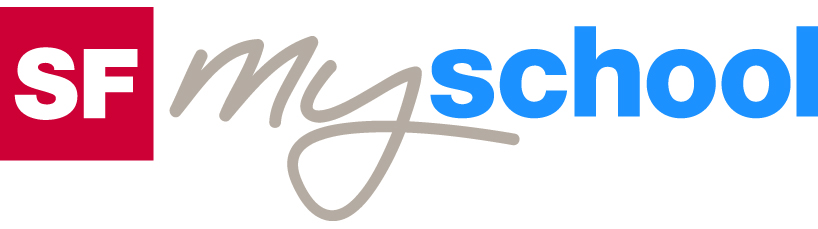 ArbeitsblattArbeitsblatt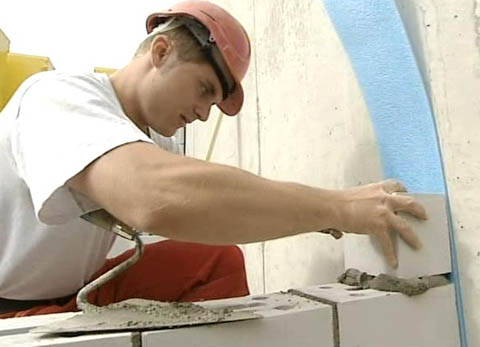 Das will ich werden: Maurer EFZDas will ich werden: Maurer EFZDas will ich werden: Maurer EFZDas will ich werden: Maurer EFZDas will ich werden: Maurer EFZDas will ich werden: Maurer EFZBerufsbilder aus der Schweiz (35)14:45 MinutenBerufsbilder aus der Schweiz (35)14:45 MinutenBerufsbilder aus der Schweiz (35)14:45 MinutenBerufsbilder aus der Schweiz (35)14:45 MinutenBerufsbilder aus der Schweiz (35)14:45 MinutenBerufsbilder aus der Schweiz (35)14:45 Minuten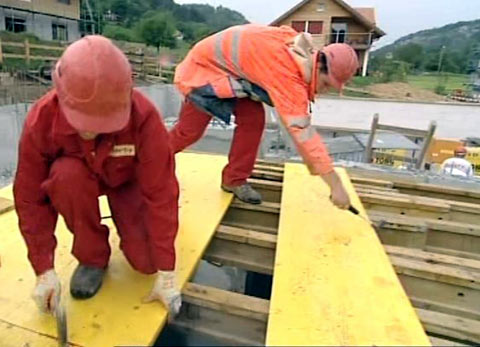 1. Wie lange dauert die Maurerlehre?2. Welches sind die wichtigsten Fähigkeiten, die ein Maurer während seiner Lehre erwirbt?3. Welches Werkzeug braucht Laszlo, damit seine Mauer gerade wird?4. Woraus besteht Mörtel?5. Welche Eigenschaften muss ein guter Maurer mitbringen?6. Was gibt es für Weiterbildungsmöglichkeiten für Maurer? 7. Worauf muss Laszlo beim Kranführen achten?8. Was gefällt Laszlo im Fitnesstraining?9. Warum kann Laszlo nach der Arbeit auf der Baustelle nicht sofort nach Hause gehen?10. Welche Träume hat Laszlo für seine weitere Zukunft?1. Wie lange dauert die Maurerlehre?2. Welches sind die wichtigsten Fähigkeiten, die ein Maurer während seiner Lehre erwirbt?3. Welches Werkzeug braucht Laszlo, damit seine Mauer gerade wird?4. Woraus besteht Mörtel?5. Welche Eigenschaften muss ein guter Maurer mitbringen?6. Was gibt es für Weiterbildungsmöglichkeiten für Maurer? 7. Worauf muss Laszlo beim Kranführen achten?8. Was gefällt Laszlo im Fitnesstraining?9. Warum kann Laszlo nach der Arbeit auf der Baustelle nicht sofort nach Hause gehen?10. Welche Träume hat Laszlo für seine weitere Zukunft?1. Wie lange dauert die Maurerlehre?2. Welches sind die wichtigsten Fähigkeiten, die ein Maurer während seiner Lehre erwirbt?3. Welches Werkzeug braucht Laszlo, damit seine Mauer gerade wird?4. Woraus besteht Mörtel?5. Welche Eigenschaften muss ein guter Maurer mitbringen?6. Was gibt es für Weiterbildungsmöglichkeiten für Maurer? 7. Worauf muss Laszlo beim Kranführen achten?8. Was gefällt Laszlo im Fitnesstraining?9. Warum kann Laszlo nach der Arbeit auf der Baustelle nicht sofort nach Hause gehen?10. Welche Träume hat Laszlo für seine weitere Zukunft?1. Wie lange dauert die Maurerlehre?2. Welches sind die wichtigsten Fähigkeiten, die ein Maurer während seiner Lehre erwirbt?3. Welches Werkzeug braucht Laszlo, damit seine Mauer gerade wird?4. Woraus besteht Mörtel?5. Welche Eigenschaften muss ein guter Maurer mitbringen?6. Was gibt es für Weiterbildungsmöglichkeiten für Maurer? 7. Worauf muss Laszlo beim Kranführen achten?8. Was gefällt Laszlo im Fitnesstraining?9. Warum kann Laszlo nach der Arbeit auf der Baustelle nicht sofort nach Hause gehen?10. Welche Träume hat Laszlo für seine weitere Zukunft?1. Wie lange dauert die Maurerlehre?2. Welches sind die wichtigsten Fähigkeiten, die ein Maurer während seiner Lehre erwirbt?3. Welches Werkzeug braucht Laszlo, damit seine Mauer gerade wird?4. Woraus besteht Mörtel?5. Welche Eigenschaften muss ein guter Maurer mitbringen?6. Was gibt es für Weiterbildungsmöglichkeiten für Maurer? 7. Worauf muss Laszlo beim Kranführen achten?8. Was gefällt Laszlo im Fitnesstraining?9. Warum kann Laszlo nach der Arbeit auf der Baustelle nicht sofort nach Hause gehen?10. Welche Träume hat Laszlo für seine weitere Zukunft?1. Wie lange dauert die Maurerlehre?2. Welches sind die wichtigsten Fähigkeiten, die ein Maurer während seiner Lehre erwirbt?3. Welches Werkzeug braucht Laszlo, damit seine Mauer gerade wird?4. Woraus besteht Mörtel?5. Welche Eigenschaften muss ein guter Maurer mitbringen?6. Was gibt es für Weiterbildungsmöglichkeiten für Maurer? 7. Worauf muss Laszlo beim Kranführen achten?8. Was gefällt Laszlo im Fitnesstraining?9. Warum kann Laszlo nach der Arbeit auf der Baustelle nicht sofort nach Hause gehen?10. Welche Träume hat Laszlo für seine weitere Zukunft?1. Wie lange dauert die Maurerlehre?2. Welches sind die wichtigsten Fähigkeiten, die ein Maurer während seiner Lehre erwirbt?3. Welches Werkzeug braucht Laszlo, damit seine Mauer gerade wird?4. Woraus besteht Mörtel?5. Welche Eigenschaften muss ein guter Maurer mitbringen?6. Was gibt es für Weiterbildungsmöglichkeiten für Maurer? 7. Worauf muss Laszlo beim Kranführen achten?8. Was gefällt Laszlo im Fitnesstraining?9. Warum kann Laszlo nach der Arbeit auf der Baustelle nicht sofort nach Hause gehen?10. Welche Träume hat Laszlo für seine weitere Zukunft?1. Wie lange dauert die Maurerlehre?2. Welches sind die wichtigsten Fähigkeiten, die ein Maurer während seiner Lehre erwirbt?3. Welches Werkzeug braucht Laszlo, damit seine Mauer gerade wird?4. Woraus besteht Mörtel?5. Welche Eigenschaften muss ein guter Maurer mitbringen?6. Was gibt es für Weiterbildungsmöglichkeiten für Maurer? 7. Worauf muss Laszlo beim Kranführen achten?8. Was gefällt Laszlo im Fitnesstraining?9. Warum kann Laszlo nach der Arbeit auf der Baustelle nicht sofort nach Hause gehen?10. Welche Träume hat Laszlo für seine weitere Zukunft?1. Wie lange dauert die Maurerlehre?2. Welches sind die wichtigsten Fähigkeiten, die ein Maurer während seiner Lehre erwirbt?3. Welches Werkzeug braucht Laszlo, damit seine Mauer gerade wird?4. Woraus besteht Mörtel?5. Welche Eigenschaften muss ein guter Maurer mitbringen?6. Was gibt es für Weiterbildungsmöglichkeiten für Maurer? 7. Worauf muss Laszlo beim Kranführen achten?8. Was gefällt Laszlo im Fitnesstraining?9. Warum kann Laszlo nach der Arbeit auf der Baustelle nicht sofort nach Hause gehen?10. Welche Träume hat Laszlo für seine weitere Zukunft?1. Wie lange dauert die Maurerlehre?2. Welches sind die wichtigsten Fähigkeiten, die ein Maurer während seiner Lehre erwirbt?3. Welches Werkzeug braucht Laszlo, damit seine Mauer gerade wird?4. Woraus besteht Mörtel?5. Welche Eigenschaften muss ein guter Maurer mitbringen?6. Was gibt es für Weiterbildungsmöglichkeiten für Maurer? 7. Worauf muss Laszlo beim Kranführen achten?8. Was gefällt Laszlo im Fitnesstraining?9. Warum kann Laszlo nach der Arbeit auf der Baustelle nicht sofort nach Hause gehen?10. Welche Träume hat Laszlo für seine weitere Zukunft?1. Wie lange dauert die Maurerlehre?2. Welches sind die wichtigsten Fähigkeiten, die ein Maurer während seiner Lehre erwirbt?3. Welches Werkzeug braucht Laszlo, damit seine Mauer gerade wird?4. Woraus besteht Mörtel?5. Welche Eigenschaften muss ein guter Maurer mitbringen?6. Was gibt es für Weiterbildungsmöglichkeiten für Maurer? 7. Worauf muss Laszlo beim Kranführen achten?8. Was gefällt Laszlo im Fitnesstraining?9. Warum kann Laszlo nach der Arbeit auf der Baustelle nicht sofort nach Hause gehen?10. Welche Träume hat Laszlo für seine weitere Zukunft?1. Wie lange dauert die Maurerlehre?2. Welches sind die wichtigsten Fähigkeiten, die ein Maurer während seiner Lehre erwirbt?3. Welches Werkzeug braucht Laszlo, damit seine Mauer gerade wird?4. Woraus besteht Mörtel?5. Welche Eigenschaften muss ein guter Maurer mitbringen?6. Was gibt es für Weiterbildungsmöglichkeiten für Maurer? 7. Worauf muss Laszlo beim Kranführen achten?8. Was gefällt Laszlo im Fitnesstraining?9. Warum kann Laszlo nach der Arbeit auf der Baustelle nicht sofort nach Hause gehen?10. Welche Träume hat Laszlo für seine weitere Zukunft?1. Wie lange dauert die Maurerlehre?2. Welches sind die wichtigsten Fähigkeiten, die ein Maurer während seiner Lehre erwirbt?3. Welches Werkzeug braucht Laszlo, damit seine Mauer gerade wird?4. Woraus besteht Mörtel?5. Welche Eigenschaften muss ein guter Maurer mitbringen?6. Was gibt es für Weiterbildungsmöglichkeiten für Maurer? 7. Worauf muss Laszlo beim Kranführen achten?8. Was gefällt Laszlo im Fitnesstraining?9. Warum kann Laszlo nach der Arbeit auf der Baustelle nicht sofort nach Hause gehen?10. Welche Träume hat Laszlo für seine weitere Zukunft?1. Wie lange dauert die Maurerlehre?2. Welches sind die wichtigsten Fähigkeiten, die ein Maurer während seiner Lehre erwirbt?3. Welches Werkzeug braucht Laszlo, damit seine Mauer gerade wird?4. Woraus besteht Mörtel?5. Welche Eigenschaften muss ein guter Maurer mitbringen?6. Was gibt es für Weiterbildungsmöglichkeiten für Maurer? 7. Worauf muss Laszlo beim Kranführen achten?8. Was gefällt Laszlo im Fitnesstraining?9. Warum kann Laszlo nach der Arbeit auf der Baustelle nicht sofort nach Hause gehen?10. Welche Träume hat Laszlo für seine weitere Zukunft?1. Wie lange dauert die Maurerlehre?2. Welches sind die wichtigsten Fähigkeiten, die ein Maurer während seiner Lehre erwirbt?3. Welches Werkzeug braucht Laszlo, damit seine Mauer gerade wird?4. Woraus besteht Mörtel?5. Welche Eigenschaften muss ein guter Maurer mitbringen?6. Was gibt es für Weiterbildungsmöglichkeiten für Maurer? 7. Worauf muss Laszlo beim Kranführen achten?8. Was gefällt Laszlo im Fitnesstraining?9. Warum kann Laszlo nach der Arbeit auf der Baustelle nicht sofort nach Hause gehen?10. Welche Träume hat Laszlo für seine weitere Zukunft?1. Wie lange dauert die Maurerlehre?2. Welches sind die wichtigsten Fähigkeiten, die ein Maurer während seiner Lehre erwirbt?3. Welches Werkzeug braucht Laszlo, damit seine Mauer gerade wird?4. Woraus besteht Mörtel?5. Welche Eigenschaften muss ein guter Maurer mitbringen?6. Was gibt es für Weiterbildungsmöglichkeiten für Maurer? 7. Worauf muss Laszlo beim Kranführen achten?8. Was gefällt Laszlo im Fitnesstraining?9. Warum kann Laszlo nach der Arbeit auf der Baustelle nicht sofort nach Hause gehen?10. Welche Träume hat Laszlo für seine weitere Zukunft?1. Wie lange dauert die Maurerlehre?2. Welches sind die wichtigsten Fähigkeiten, die ein Maurer während seiner Lehre erwirbt?3. Welches Werkzeug braucht Laszlo, damit seine Mauer gerade wird?4. Woraus besteht Mörtel?5. Welche Eigenschaften muss ein guter Maurer mitbringen?6. Was gibt es für Weiterbildungsmöglichkeiten für Maurer? 7. Worauf muss Laszlo beim Kranführen achten?8. Was gefällt Laszlo im Fitnesstraining?9. Warum kann Laszlo nach der Arbeit auf der Baustelle nicht sofort nach Hause gehen?10. Welche Träume hat Laszlo für seine weitere Zukunft?1. Wie lange dauert die Maurerlehre?2. Welches sind die wichtigsten Fähigkeiten, die ein Maurer während seiner Lehre erwirbt?3. Welches Werkzeug braucht Laszlo, damit seine Mauer gerade wird?4. Woraus besteht Mörtel?5. Welche Eigenschaften muss ein guter Maurer mitbringen?6. Was gibt es für Weiterbildungsmöglichkeiten für Maurer? 7. Worauf muss Laszlo beim Kranführen achten?8. Was gefällt Laszlo im Fitnesstraining?9. Warum kann Laszlo nach der Arbeit auf der Baustelle nicht sofort nach Hause gehen?10. Welche Träume hat Laszlo für seine weitere Zukunft?1. Wie lange dauert die Maurerlehre?2. Welches sind die wichtigsten Fähigkeiten, die ein Maurer während seiner Lehre erwirbt?3. Welches Werkzeug braucht Laszlo, damit seine Mauer gerade wird?4. Woraus besteht Mörtel?5. Welche Eigenschaften muss ein guter Maurer mitbringen?6. Was gibt es für Weiterbildungsmöglichkeiten für Maurer? 7. Worauf muss Laszlo beim Kranführen achten?8. Was gefällt Laszlo im Fitnesstraining?9. Warum kann Laszlo nach der Arbeit auf der Baustelle nicht sofort nach Hause gehen?10. Welche Träume hat Laszlo für seine weitere Zukunft?1. Wie lange dauert die Maurerlehre?2. Welches sind die wichtigsten Fähigkeiten, die ein Maurer während seiner Lehre erwirbt?3. Welches Werkzeug braucht Laszlo, damit seine Mauer gerade wird?4. Woraus besteht Mörtel?5. Welche Eigenschaften muss ein guter Maurer mitbringen?6. Was gibt es für Weiterbildungsmöglichkeiten für Maurer? 7. Worauf muss Laszlo beim Kranführen achten?8. Was gefällt Laszlo im Fitnesstraining?9. Warum kann Laszlo nach der Arbeit auf der Baustelle nicht sofort nach Hause gehen?10. Welche Träume hat Laszlo für seine weitere Zukunft?1. Wie lange dauert die Maurerlehre?2. Welches sind die wichtigsten Fähigkeiten, die ein Maurer während seiner Lehre erwirbt?3. Welches Werkzeug braucht Laszlo, damit seine Mauer gerade wird?4. Woraus besteht Mörtel?5. Welche Eigenschaften muss ein guter Maurer mitbringen?6. Was gibt es für Weiterbildungsmöglichkeiten für Maurer? 7. Worauf muss Laszlo beim Kranführen achten?8. Was gefällt Laszlo im Fitnesstraining?9. Warum kann Laszlo nach der Arbeit auf der Baustelle nicht sofort nach Hause gehen?10. Welche Träume hat Laszlo für seine weitere Zukunft?1. Wie lange dauert die Maurerlehre?2. Welches sind die wichtigsten Fähigkeiten, die ein Maurer während seiner Lehre erwirbt?3. Welches Werkzeug braucht Laszlo, damit seine Mauer gerade wird?4. Woraus besteht Mörtel?5. Welche Eigenschaften muss ein guter Maurer mitbringen?6. Was gibt es für Weiterbildungsmöglichkeiten für Maurer? 7. Worauf muss Laszlo beim Kranführen achten?8. Was gefällt Laszlo im Fitnesstraining?9. Warum kann Laszlo nach der Arbeit auf der Baustelle nicht sofort nach Hause gehen?10. Welche Träume hat Laszlo für seine weitere Zukunft?1. Wie lange dauert die Maurerlehre?2. Welches sind die wichtigsten Fähigkeiten, die ein Maurer während seiner Lehre erwirbt?3. Welches Werkzeug braucht Laszlo, damit seine Mauer gerade wird?4. Woraus besteht Mörtel?5. Welche Eigenschaften muss ein guter Maurer mitbringen?6. Was gibt es für Weiterbildungsmöglichkeiten für Maurer? 7. Worauf muss Laszlo beim Kranführen achten?8. Was gefällt Laszlo im Fitnesstraining?9. Warum kann Laszlo nach der Arbeit auf der Baustelle nicht sofort nach Hause gehen?10. Welche Träume hat Laszlo für seine weitere Zukunft?1. Wie lange dauert die Maurerlehre?2. Welches sind die wichtigsten Fähigkeiten, die ein Maurer während seiner Lehre erwirbt?3. Welches Werkzeug braucht Laszlo, damit seine Mauer gerade wird?4. Woraus besteht Mörtel?5. Welche Eigenschaften muss ein guter Maurer mitbringen?6. Was gibt es für Weiterbildungsmöglichkeiten für Maurer? 7. Worauf muss Laszlo beim Kranführen achten?8. Was gefällt Laszlo im Fitnesstraining?9. Warum kann Laszlo nach der Arbeit auf der Baustelle nicht sofort nach Hause gehen?10. Welche Träume hat Laszlo für seine weitere Zukunft?1. Wie lange dauert die Maurerlehre?2. Welches sind die wichtigsten Fähigkeiten, die ein Maurer während seiner Lehre erwirbt?3. Welches Werkzeug braucht Laszlo, damit seine Mauer gerade wird?4. Woraus besteht Mörtel?5. Welche Eigenschaften muss ein guter Maurer mitbringen?6. Was gibt es für Weiterbildungsmöglichkeiten für Maurer? 7. Worauf muss Laszlo beim Kranführen achten?8. Was gefällt Laszlo im Fitnesstraining?9. Warum kann Laszlo nach der Arbeit auf der Baustelle nicht sofort nach Hause gehen?10. Welche Träume hat Laszlo für seine weitere Zukunft?1. Wie lange dauert die Maurerlehre?2. Welches sind die wichtigsten Fähigkeiten, die ein Maurer während seiner Lehre erwirbt?3. Welches Werkzeug braucht Laszlo, damit seine Mauer gerade wird?4. Woraus besteht Mörtel?5. Welche Eigenschaften muss ein guter Maurer mitbringen?6. Was gibt es für Weiterbildungsmöglichkeiten für Maurer? 7. Worauf muss Laszlo beim Kranführen achten?8. Was gefällt Laszlo im Fitnesstraining?9. Warum kann Laszlo nach der Arbeit auf der Baustelle nicht sofort nach Hause gehen?10. Welche Träume hat Laszlo für seine weitere Zukunft?1. Wie lange dauert die Maurerlehre?2. Welches sind die wichtigsten Fähigkeiten, die ein Maurer während seiner Lehre erwirbt?3. Welches Werkzeug braucht Laszlo, damit seine Mauer gerade wird?4. Woraus besteht Mörtel?5. Welche Eigenschaften muss ein guter Maurer mitbringen?6. Was gibt es für Weiterbildungsmöglichkeiten für Maurer? 7. Worauf muss Laszlo beim Kranführen achten?8. Was gefällt Laszlo im Fitnesstraining?9. Warum kann Laszlo nach der Arbeit auf der Baustelle nicht sofort nach Hause gehen?10. Welche Träume hat Laszlo für seine weitere Zukunft?1. Wie lange dauert die Maurerlehre?2. Welches sind die wichtigsten Fähigkeiten, die ein Maurer während seiner Lehre erwirbt?3. Welches Werkzeug braucht Laszlo, damit seine Mauer gerade wird?4. Woraus besteht Mörtel?5. Welche Eigenschaften muss ein guter Maurer mitbringen?6. Was gibt es für Weiterbildungsmöglichkeiten für Maurer? 7. Worauf muss Laszlo beim Kranführen achten?8. Was gefällt Laszlo im Fitnesstraining?9. Warum kann Laszlo nach der Arbeit auf der Baustelle nicht sofort nach Hause gehen?10. Welche Träume hat Laszlo für seine weitere Zukunft?1. Wie lange dauert die Maurerlehre?2. Welches sind die wichtigsten Fähigkeiten, die ein Maurer während seiner Lehre erwirbt?3. Welches Werkzeug braucht Laszlo, damit seine Mauer gerade wird?4. Woraus besteht Mörtel?5. Welche Eigenschaften muss ein guter Maurer mitbringen?6. Was gibt es für Weiterbildungsmöglichkeiten für Maurer? 7. Worauf muss Laszlo beim Kranführen achten?8. Was gefällt Laszlo im Fitnesstraining?9. Warum kann Laszlo nach der Arbeit auf der Baustelle nicht sofort nach Hause gehen?10. Welche Träume hat Laszlo für seine weitere Zukunft?1. Wie lange dauert die Maurerlehre?2. Welches sind die wichtigsten Fähigkeiten, die ein Maurer während seiner Lehre erwirbt?3. Welches Werkzeug braucht Laszlo, damit seine Mauer gerade wird?4. Woraus besteht Mörtel?5. Welche Eigenschaften muss ein guter Maurer mitbringen?6. Was gibt es für Weiterbildungsmöglichkeiten für Maurer? 7. Worauf muss Laszlo beim Kranführen achten?8. Was gefällt Laszlo im Fitnesstraining?9. Warum kann Laszlo nach der Arbeit auf der Baustelle nicht sofort nach Hause gehen?10. Welche Träume hat Laszlo für seine weitere Zukunft?1. Wie lange dauert die Maurerlehre?2. Welches sind die wichtigsten Fähigkeiten, die ein Maurer während seiner Lehre erwirbt?3. Welches Werkzeug braucht Laszlo, damit seine Mauer gerade wird?4. Woraus besteht Mörtel?5. Welche Eigenschaften muss ein guter Maurer mitbringen?6. Was gibt es für Weiterbildungsmöglichkeiten für Maurer? 7. Worauf muss Laszlo beim Kranführen achten?8. Was gefällt Laszlo im Fitnesstraining?9. Warum kann Laszlo nach der Arbeit auf der Baustelle nicht sofort nach Hause gehen?10. Welche Träume hat Laszlo für seine weitere Zukunft?1. Wie lange dauert die Maurerlehre?2. Welches sind die wichtigsten Fähigkeiten, die ein Maurer während seiner Lehre erwirbt?3. Welches Werkzeug braucht Laszlo, damit seine Mauer gerade wird?4. Woraus besteht Mörtel?5. Welche Eigenschaften muss ein guter Maurer mitbringen?6. Was gibt es für Weiterbildungsmöglichkeiten für Maurer? 7. Worauf muss Laszlo beim Kranführen achten?8. Was gefällt Laszlo im Fitnesstraining?9. Warum kann Laszlo nach der Arbeit auf der Baustelle nicht sofort nach Hause gehen?10. Welche Träume hat Laszlo für seine weitere Zukunft?1. Wie lange dauert die Maurerlehre?2. Welches sind die wichtigsten Fähigkeiten, die ein Maurer während seiner Lehre erwirbt?3. Welches Werkzeug braucht Laszlo, damit seine Mauer gerade wird?4. Woraus besteht Mörtel?5. Welche Eigenschaften muss ein guter Maurer mitbringen?6. Was gibt es für Weiterbildungsmöglichkeiten für Maurer? 7. Worauf muss Laszlo beim Kranführen achten?8. Was gefällt Laszlo im Fitnesstraining?9. Warum kann Laszlo nach der Arbeit auf der Baustelle nicht sofort nach Hause gehen?10. Welche Träume hat Laszlo für seine weitere Zukunft?1. Wie lange dauert die Maurerlehre?2. Welches sind die wichtigsten Fähigkeiten, die ein Maurer während seiner Lehre erwirbt?3. Welches Werkzeug braucht Laszlo, damit seine Mauer gerade wird?4. Woraus besteht Mörtel?5. Welche Eigenschaften muss ein guter Maurer mitbringen?6. Was gibt es für Weiterbildungsmöglichkeiten für Maurer? 7. Worauf muss Laszlo beim Kranführen achten?8. Was gefällt Laszlo im Fitnesstraining?9. Warum kann Laszlo nach der Arbeit auf der Baustelle nicht sofort nach Hause gehen?10. Welche Träume hat Laszlo für seine weitere Zukunft?1. Wie lange dauert die Maurerlehre?2. Welches sind die wichtigsten Fähigkeiten, die ein Maurer während seiner Lehre erwirbt?3. Welches Werkzeug braucht Laszlo, damit seine Mauer gerade wird?4. Woraus besteht Mörtel?5. Welche Eigenschaften muss ein guter Maurer mitbringen?6. Was gibt es für Weiterbildungsmöglichkeiten für Maurer? 7. Worauf muss Laszlo beim Kranführen achten?8. Was gefällt Laszlo im Fitnesstraining?9. Warum kann Laszlo nach der Arbeit auf der Baustelle nicht sofort nach Hause gehen?10. Welche Träume hat Laszlo für seine weitere Zukunft?1. Wie lange dauert die Maurerlehre?2. Welches sind die wichtigsten Fähigkeiten, die ein Maurer während seiner Lehre erwirbt?3. Welches Werkzeug braucht Laszlo, damit seine Mauer gerade wird?4. Woraus besteht Mörtel?5. Welche Eigenschaften muss ein guter Maurer mitbringen?6. Was gibt es für Weiterbildungsmöglichkeiten für Maurer? 7. Worauf muss Laszlo beim Kranführen achten?8. Was gefällt Laszlo im Fitnesstraining?9. Warum kann Laszlo nach der Arbeit auf der Baustelle nicht sofort nach Hause gehen?10. Welche Träume hat Laszlo für seine weitere Zukunft?1. Wie lange dauert die Maurerlehre?2. Welches sind die wichtigsten Fähigkeiten, die ein Maurer während seiner Lehre erwirbt?3. Welches Werkzeug braucht Laszlo, damit seine Mauer gerade wird?4. Woraus besteht Mörtel?5. Welche Eigenschaften muss ein guter Maurer mitbringen?6. Was gibt es für Weiterbildungsmöglichkeiten für Maurer? 7. Worauf muss Laszlo beim Kranführen achten?8. Was gefällt Laszlo im Fitnesstraining?9. Warum kann Laszlo nach der Arbeit auf der Baustelle nicht sofort nach Hause gehen?10. Welche Träume hat Laszlo für seine weitere Zukunft?1. Wie lange dauert die Maurerlehre?2. Welches sind die wichtigsten Fähigkeiten, die ein Maurer während seiner Lehre erwirbt?3. Welches Werkzeug braucht Laszlo, damit seine Mauer gerade wird?4. Woraus besteht Mörtel?5. Welche Eigenschaften muss ein guter Maurer mitbringen?6. Was gibt es für Weiterbildungsmöglichkeiten für Maurer? 7. Worauf muss Laszlo beim Kranführen achten?8. Was gefällt Laszlo im Fitnesstraining?9. Warum kann Laszlo nach der Arbeit auf der Baustelle nicht sofort nach Hause gehen?10. Welche Träume hat Laszlo für seine weitere Zukunft?1. Wie lange dauert die Maurerlehre?2. Welches sind die wichtigsten Fähigkeiten, die ein Maurer während seiner Lehre erwirbt?3. Welches Werkzeug braucht Laszlo, damit seine Mauer gerade wird?4. Woraus besteht Mörtel?5. Welche Eigenschaften muss ein guter Maurer mitbringen?6. Was gibt es für Weiterbildungsmöglichkeiten für Maurer? 7. Worauf muss Laszlo beim Kranführen achten?8. Was gefällt Laszlo im Fitnesstraining?9. Warum kann Laszlo nach der Arbeit auf der Baustelle nicht sofort nach Hause gehen?10. Welche Träume hat Laszlo für seine weitere Zukunft?1. Wie lange dauert die Maurerlehre?2. Welches sind die wichtigsten Fähigkeiten, die ein Maurer während seiner Lehre erwirbt?3. Welches Werkzeug braucht Laszlo, damit seine Mauer gerade wird?4. Woraus besteht Mörtel?5. Welche Eigenschaften muss ein guter Maurer mitbringen?6. Was gibt es für Weiterbildungsmöglichkeiten für Maurer? 7. Worauf muss Laszlo beim Kranführen achten?8. Was gefällt Laszlo im Fitnesstraining?9. Warum kann Laszlo nach der Arbeit auf der Baustelle nicht sofort nach Hause gehen?10. Welche Träume hat Laszlo für seine weitere Zukunft?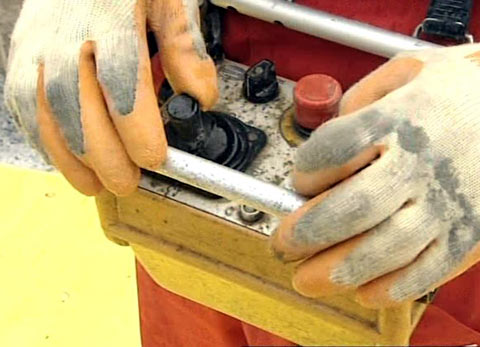 1. Wie lange dauert die Maurerlehre?2. Welches sind die wichtigsten Fähigkeiten, die ein Maurer während seiner Lehre erwirbt?3. Welches Werkzeug braucht Laszlo, damit seine Mauer gerade wird?4. Woraus besteht Mörtel?5. Welche Eigenschaften muss ein guter Maurer mitbringen?6. Was gibt es für Weiterbildungsmöglichkeiten für Maurer? 7. Worauf muss Laszlo beim Kranführen achten?8. Was gefällt Laszlo im Fitnesstraining?9. Warum kann Laszlo nach der Arbeit auf der Baustelle nicht sofort nach Hause gehen?10. Welche Träume hat Laszlo für seine weitere Zukunft?1. Wie lange dauert die Maurerlehre?2. Welches sind die wichtigsten Fähigkeiten, die ein Maurer während seiner Lehre erwirbt?3. Welches Werkzeug braucht Laszlo, damit seine Mauer gerade wird?4. Woraus besteht Mörtel?5. Welche Eigenschaften muss ein guter Maurer mitbringen?6. Was gibt es für Weiterbildungsmöglichkeiten für Maurer? 7. Worauf muss Laszlo beim Kranführen achten?8. Was gefällt Laszlo im Fitnesstraining?9. Warum kann Laszlo nach der Arbeit auf der Baustelle nicht sofort nach Hause gehen?10. Welche Träume hat Laszlo für seine weitere Zukunft?1. Wie lange dauert die Maurerlehre?2. Welches sind die wichtigsten Fähigkeiten, die ein Maurer während seiner Lehre erwirbt?3. Welches Werkzeug braucht Laszlo, damit seine Mauer gerade wird?4. Woraus besteht Mörtel?5. Welche Eigenschaften muss ein guter Maurer mitbringen?6. Was gibt es für Weiterbildungsmöglichkeiten für Maurer? 7. Worauf muss Laszlo beim Kranführen achten?8. Was gefällt Laszlo im Fitnesstraining?9. Warum kann Laszlo nach der Arbeit auf der Baustelle nicht sofort nach Hause gehen?10. Welche Träume hat Laszlo für seine weitere Zukunft?1. Wie lange dauert die Maurerlehre?2. Welches sind die wichtigsten Fähigkeiten, die ein Maurer während seiner Lehre erwirbt?3. Welches Werkzeug braucht Laszlo, damit seine Mauer gerade wird?4. Woraus besteht Mörtel?5. Welche Eigenschaften muss ein guter Maurer mitbringen?6. Was gibt es für Weiterbildungsmöglichkeiten für Maurer? 7. Worauf muss Laszlo beim Kranführen achten?8. Was gefällt Laszlo im Fitnesstraining?9. Warum kann Laszlo nach der Arbeit auf der Baustelle nicht sofort nach Hause gehen?10. Welche Träume hat Laszlo für seine weitere Zukunft?1. Wie lange dauert die Maurerlehre?2. Welches sind die wichtigsten Fähigkeiten, die ein Maurer während seiner Lehre erwirbt?3. Welches Werkzeug braucht Laszlo, damit seine Mauer gerade wird?4. Woraus besteht Mörtel?5. Welche Eigenschaften muss ein guter Maurer mitbringen?6. Was gibt es für Weiterbildungsmöglichkeiten für Maurer? 7. Worauf muss Laszlo beim Kranführen achten?8. Was gefällt Laszlo im Fitnesstraining?9. Warum kann Laszlo nach der Arbeit auf der Baustelle nicht sofort nach Hause gehen?10. Welche Träume hat Laszlo für seine weitere Zukunft?1. Wie lange dauert die Maurerlehre?2. Welches sind die wichtigsten Fähigkeiten, die ein Maurer während seiner Lehre erwirbt?3. Welches Werkzeug braucht Laszlo, damit seine Mauer gerade wird?4. Woraus besteht Mörtel?5. Welche Eigenschaften muss ein guter Maurer mitbringen?6. Was gibt es für Weiterbildungsmöglichkeiten für Maurer? 7. Worauf muss Laszlo beim Kranführen achten?8. Was gefällt Laszlo im Fitnesstraining?9. Warum kann Laszlo nach der Arbeit auf der Baustelle nicht sofort nach Hause gehen?10. Welche Träume hat Laszlo für seine weitere Zukunft?1. Wie lange dauert die Maurerlehre?2. Welches sind die wichtigsten Fähigkeiten, die ein Maurer während seiner Lehre erwirbt?3. Welches Werkzeug braucht Laszlo, damit seine Mauer gerade wird?4. Woraus besteht Mörtel?5. Welche Eigenschaften muss ein guter Maurer mitbringen?6. Was gibt es für Weiterbildungsmöglichkeiten für Maurer? 7. Worauf muss Laszlo beim Kranführen achten?8. Was gefällt Laszlo im Fitnesstraining?9. Warum kann Laszlo nach der Arbeit auf der Baustelle nicht sofort nach Hause gehen?10. Welche Träume hat Laszlo für seine weitere Zukunft?1. Wie lange dauert die Maurerlehre?2. Welches sind die wichtigsten Fähigkeiten, die ein Maurer während seiner Lehre erwirbt?3. Welches Werkzeug braucht Laszlo, damit seine Mauer gerade wird?4. Woraus besteht Mörtel?5. Welche Eigenschaften muss ein guter Maurer mitbringen?6. Was gibt es für Weiterbildungsmöglichkeiten für Maurer? 7. Worauf muss Laszlo beim Kranführen achten?8. Was gefällt Laszlo im Fitnesstraining?9. Warum kann Laszlo nach der Arbeit auf der Baustelle nicht sofort nach Hause gehen?10. Welche Träume hat Laszlo für seine weitere Zukunft?1. Wie lange dauert die Maurerlehre?2. Welches sind die wichtigsten Fähigkeiten, die ein Maurer während seiner Lehre erwirbt?3. Welches Werkzeug braucht Laszlo, damit seine Mauer gerade wird?4. Woraus besteht Mörtel?5. Welche Eigenschaften muss ein guter Maurer mitbringen?6. Was gibt es für Weiterbildungsmöglichkeiten für Maurer? 7. Worauf muss Laszlo beim Kranführen achten?8. Was gefällt Laszlo im Fitnesstraining?9. Warum kann Laszlo nach der Arbeit auf der Baustelle nicht sofort nach Hause gehen?10. Welche Träume hat Laszlo für seine weitere Zukunft?1. Wie lange dauert die Maurerlehre?2. Welches sind die wichtigsten Fähigkeiten, die ein Maurer während seiner Lehre erwirbt?3. Welches Werkzeug braucht Laszlo, damit seine Mauer gerade wird?4. Woraus besteht Mörtel?5. Welche Eigenschaften muss ein guter Maurer mitbringen?6. Was gibt es für Weiterbildungsmöglichkeiten für Maurer? 7. Worauf muss Laszlo beim Kranführen achten?8. Was gefällt Laszlo im Fitnesstraining?9. Warum kann Laszlo nach der Arbeit auf der Baustelle nicht sofort nach Hause gehen?10. Welche Träume hat Laszlo für seine weitere Zukunft?1. Wie lange dauert die Maurerlehre?2. Welches sind die wichtigsten Fähigkeiten, die ein Maurer während seiner Lehre erwirbt?3. Welches Werkzeug braucht Laszlo, damit seine Mauer gerade wird?4. Woraus besteht Mörtel?5. Welche Eigenschaften muss ein guter Maurer mitbringen?6. Was gibt es für Weiterbildungsmöglichkeiten für Maurer? 7. Worauf muss Laszlo beim Kranführen achten?8. Was gefällt Laszlo im Fitnesstraining?9. Warum kann Laszlo nach der Arbeit auf der Baustelle nicht sofort nach Hause gehen?10. Welche Träume hat Laszlo für seine weitere Zukunft?1. Wie lange dauert die Maurerlehre?2. Welches sind die wichtigsten Fähigkeiten, die ein Maurer während seiner Lehre erwirbt?3. Welches Werkzeug braucht Laszlo, damit seine Mauer gerade wird?4. Woraus besteht Mörtel?5. Welche Eigenschaften muss ein guter Maurer mitbringen?6. Was gibt es für Weiterbildungsmöglichkeiten für Maurer? 7. Worauf muss Laszlo beim Kranführen achten?8. Was gefällt Laszlo im Fitnesstraining?9. Warum kann Laszlo nach der Arbeit auf der Baustelle nicht sofort nach Hause gehen?10. Welche Träume hat Laszlo für seine weitere Zukunft?1. Wie lange dauert die Maurerlehre?2. Welches sind die wichtigsten Fähigkeiten, die ein Maurer während seiner Lehre erwirbt?3. Welches Werkzeug braucht Laszlo, damit seine Mauer gerade wird?4. Woraus besteht Mörtel?5. Welche Eigenschaften muss ein guter Maurer mitbringen?6. Was gibt es für Weiterbildungsmöglichkeiten für Maurer? 7. Worauf muss Laszlo beim Kranführen achten?8. Was gefällt Laszlo im Fitnesstraining?9. Warum kann Laszlo nach der Arbeit auf der Baustelle nicht sofort nach Hause gehen?10. Welche Träume hat Laszlo für seine weitere Zukunft?1. Wie lange dauert die Maurerlehre?2. Welches sind die wichtigsten Fähigkeiten, die ein Maurer während seiner Lehre erwirbt?3. Welches Werkzeug braucht Laszlo, damit seine Mauer gerade wird?4. Woraus besteht Mörtel?5. Welche Eigenschaften muss ein guter Maurer mitbringen?6. Was gibt es für Weiterbildungsmöglichkeiten für Maurer? 7. Worauf muss Laszlo beim Kranführen achten?8. Was gefällt Laszlo im Fitnesstraining?9. Warum kann Laszlo nach der Arbeit auf der Baustelle nicht sofort nach Hause gehen?10. Welche Träume hat Laszlo für seine weitere Zukunft?1. Wie lange dauert die Maurerlehre?2. Welches sind die wichtigsten Fähigkeiten, die ein Maurer während seiner Lehre erwirbt?3. Welches Werkzeug braucht Laszlo, damit seine Mauer gerade wird?4. Woraus besteht Mörtel?5. Welche Eigenschaften muss ein guter Maurer mitbringen?6. Was gibt es für Weiterbildungsmöglichkeiten für Maurer? 7. Worauf muss Laszlo beim Kranführen achten?8. Was gefällt Laszlo im Fitnesstraining?9. Warum kann Laszlo nach der Arbeit auf der Baustelle nicht sofort nach Hause gehen?10. Welche Träume hat Laszlo für seine weitere Zukunft?1. Wie lange dauert die Maurerlehre?2. Welches sind die wichtigsten Fähigkeiten, die ein Maurer während seiner Lehre erwirbt?3. Welches Werkzeug braucht Laszlo, damit seine Mauer gerade wird?4. Woraus besteht Mörtel?5. Welche Eigenschaften muss ein guter Maurer mitbringen?6. Was gibt es für Weiterbildungsmöglichkeiten für Maurer? 7. Worauf muss Laszlo beim Kranführen achten?8. Was gefällt Laszlo im Fitnesstraining?9. Warum kann Laszlo nach der Arbeit auf der Baustelle nicht sofort nach Hause gehen?10. Welche Träume hat Laszlo für seine weitere Zukunft?1. Wie lange dauert die Maurerlehre?2. Welches sind die wichtigsten Fähigkeiten, die ein Maurer während seiner Lehre erwirbt?3. Welches Werkzeug braucht Laszlo, damit seine Mauer gerade wird?4. Woraus besteht Mörtel?5. Welche Eigenschaften muss ein guter Maurer mitbringen?6. Was gibt es für Weiterbildungsmöglichkeiten für Maurer? 7. Worauf muss Laszlo beim Kranführen achten?8. Was gefällt Laszlo im Fitnesstraining?9. Warum kann Laszlo nach der Arbeit auf der Baustelle nicht sofort nach Hause gehen?10. Welche Träume hat Laszlo für seine weitere Zukunft?1. Wie lange dauert die Maurerlehre?2. Welches sind die wichtigsten Fähigkeiten, die ein Maurer während seiner Lehre erwirbt?3. Welches Werkzeug braucht Laszlo, damit seine Mauer gerade wird?4. Woraus besteht Mörtel?5. Welche Eigenschaften muss ein guter Maurer mitbringen?6. Was gibt es für Weiterbildungsmöglichkeiten für Maurer? 7. Worauf muss Laszlo beim Kranführen achten?8. Was gefällt Laszlo im Fitnesstraining?9. Warum kann Laszlo nach der Arbeit auf der Baustelle nicht sofort nach Hause gehen?10. Welche Träume hat Laszlo für seine weitere Zukunft?1. Wie lange dauert die Maurerlehre?2. Welches sind die wichtigsten Fähigkeiten, die ein Maurer während seiner Lehre erwirbt?3. Welches Werkzeug braucht Laszlo, damit seine Mauer gerade wird?4. Woraus besteht Mörtel?5. Welche Eigenschaften muss ein guter Maurer mitbringen?6. Was gibt es für Weiterbildungsmöglichkeiten für Maurer? 7. Worauf muss Laszlo beim Kranführen achten?8. Was gefällt Laszlo im Fitnesstraining?9. Warum kann Laszlo nach der Arbeit auf der Baustelle nicht sofort nach Hause gehen?10. Welche Träume hat Laszlo für seine weitere Zukunft?1. Wie lange dauert die Maurerlehre?2. Welches sind die wichtigsten Fähigkeiten, die ein Maurer während seiner Lehre erwirbt?3. Welches Werkzeug braucht Laszlo, damit seine Mauer gerade wird?4. Woraus besteht Mörtel?5. Welche Eigenschaften muss ein guter Maurer mitbringen?6. Was gibt es für Weiterbildungsmöglichkeiten für Maurer? 7. Worauf muss Laszlo beim Kranführen achten?8. Was gefällt Laszlo im Fitnesstraining?9. Warum kann Laszlo nach der Arbeit auf der Baustelle nicht sofort nach Hause gehen?10. Welche Träume hat Laszlo für seine weitere Zukunft?1. Wie lange dauert die Maurerlehre?2. Welches sind die wichtigsten Fähigkeiten, die ein Maurer während seiner Lehre erwirbt?3. Welches Werkzeug braucht Laszlo, damit seine Mauer gerade wird?4. Woraus besteht Mörtel?5. Welche Eigenschaften muss ein guter Maurer mitbringen?6. Was gibt es für Weiterbildungsmöglichkeiten für Maurer? 7. Worauf muss Laszlo beim Kranführen achten?8. Was gefällt Laszlo im Fitnesstraining?9. Warum kann Laszlo nach der Arbeit auf der Baustelle nicht sofort nach Hause gehen?10. Welche Träume hat Laszlo für seine weitere Zukunft?1. Wie lange dauert die Maurerlehre?2. Welches sind die wichtigsten Fähigkeiten, die ein Maurer während seiner Lehre erwirbt?3. Welches Werkzeug braucht Laszlo, damit seine Mauer gerade wird?4. Woraus besteht Mörtel?5. Welche Eigenschaften muss ein guter Maurer mitbringen?6. Was gibt es für Weiterbildungsmöglichkeiten für Maurer? 7. Worauf muss Laszlo beim Kranführen achten?8. Was gefällt Laszlo im Fitnesstraining?9. Warum kann Laszlo nach der Arbeit auf der Baustelle nicht sofort nach Hause gehen?10. Welche Träume hat Laszlo für seine weitere Zukunft?1. Wie lange dauert die Maurerlehre?2. Welches sind die wichtigsten Fähigkeiten, die ein Maurer während seiner Lehre erwirbt?3. Welches Werkzeug braucht Laszlo, damit seine Mauer gerade wird?4. Woraus besteht Mörtel?5. Welche Eigenschaften muss ein guter Maurer mitbringen?6. Was gibt es für Weiterbildungsmöglichkeiten für Maurer? 7. Worauf muss Laszlo beim Kranführen achten?8. Was gefällt Laszlo im Fitnesstraining?9. Warum kann Laszlo nach der Arbeit auf der Baustelle nicht sofort nach Hause gehen?10. Welche Träume hat Laszlo für seine weitere Zukunft?1. Wie lange dauert die Maurerlehre?2. Welches sind die wichtigsten Fähigkeiten, die ein Maurer während seiner Lehre erwirbt?3. Welches Werkzeug braucht Laszlo, damit seine Mauer gerade wird?4. Woraus besteht Mörtel?5. Welche Eigenschaften muss ein guter Maurer mitbringen?6. Was gibt es für Weiterbildungsmöglichkeiten für Maurer? 7. Worauf muss Laszlo beim Kranführen achten?8. Was gefällt Laszlo im Fitnesstraining?9. Warum kann Laszlo nach der Arbeit auf der Baustelle nicht sofort nach Hause gehen?10. Welche Träume hat Laszlo für seine weitere Zukunft?1. Wie lange dauert die Maurerlehre?2. Welches sind die wichtigsten Fähigkeiten, die ein Maurer während seiner Lehre erwirbt?3. Welches Werkzeug braucht Laszlo, damit seine Mauer gerade wird?4. Woraus besteht Mörtel?5. Welche Eigenschaften muss ein guter Maurer mitbringen?6. Was gibt es für Weiterbildungsmöglichkeiten für Maurer? 7. Worauf muss Laszlo beim Kranführen achten?8. Was gefällt Laszlo im Fitnesstraining?9. Warum kann Laszlo nach der Arbeit auf der Baustelle nicht sofort nach Hause gehen?10. Welche Träume hat Laszlo für seine weitere Zukunft?1. Wie lange dauert die Maurerlehre?2. Welches sind die wichtigsten Fähigkeiten, die ein Maurer während seiner Lehre erwirbt?3. Welches Werkzeug braucht Laszlo, damit seine Mauer gerade wird?4. Woraus besteht Mörtel?5. Welche Eigenschaften muss ein guter Maurer mitbringen?6. Was gibt es für Weiterbildungsmöglichkeiten für Maurer? 7. Worauf muss Laszlo beim Kranführen achten?8. Was gefällt Laszlo im Fitnesstraining?9. Warum kann Laszlo nach der Arbeit auf der Baustelle nicht sofort nach Hause gehen?10. Welche Träume hat Laszlo für seine weitere Zukunft?1. Wie lange dauert die Maurerlehre?2. Welches sind die wichtigsten Fähigkeiten, die ein Maurer während seiner Lehre erwirbt?3. Welches Werkzeug braucht Laszlo, damit seine Mauer gerade wird?4. Woraus besteht Mörtel?5. Welche Eigenschaften muss ein guter Maurer mitbringen?6. Was gibt es für Weiterbildungsmöglichkeiten für Maurer? 7. Worauf muss Laszlo beim Kranführen achten?8. Was gefällt Laszlo im Fitnesstraining?9. Warum kann Laszlo nach der Arbeit auf der Baustelle nicht sofort nach Hause gehen?10. Welche Träume hat Laszlo für seine weitere Zukunft?1. Wie lange dauert die Maurerlehre?2. Welches sind die wichtigsten Fähigkeiten, die ein Maurer während seiner Lehre erwirbt?3. Welches Werkzeug braucht Laszlo, damit seine Mauer gerade wird?4. Woraus besteht Mörtel?5. Welche Eigenschaften muss ein guter Maurer mitbringen?6. Was gibt es für Weiterbildungsmöglichkeiten für Maurer? 7. Worauf muss Laszlo beim Kranführen achten?8. Was gefällt Laszlo im Fitnesstraining?9. Warum kann Laszlo nach der Arbeit auf der Baustelle nicht sofort nach Hause gehen?10. Welche Träume hat Laszlo für seine weitere Zukunft?1. Wie lange dauert die Maurerlehre?2. Welches sind die wichtigsten Fähigkeiten, die ein Maurer während seiner Lehre erwirbt?3. Welches Werkzeug braucht Laszlo, damit seine Mauer gerade wird?4. Woraus besteht Mörtel?5. Welche Eigenschaften muss ein guter Maurer mitbringen?6. Was gibt es für Weiterbildungsmöglichkeiten für Maurer? 7. Worauf muss Laszlo beim Kranführen achten?8. Was gefällt Laszlo im Fitnesstraining?9. Warum kann Laszlo nach der Arbeit auf der Baustelle nicht sofort nach Hause gehen?10. Welche Träume hat Laszlo für seine weitere Zukunft?1. Wie lange dauert die Maurerlehre?2. Welches sind die wichtigsten Fähigkeiten, die ein Maurer während seiner Lehre erwirbt?3. Welches Werkzeug braucht Laszlo, damit seine Mauer gerade wird?4. Woraus besteht Mörtel?5. Welche Eigenschaften muss ein guter Maurer mitbringen?6. Was gibt es für Weiterbildungsmöglichkeiten für Maurer? 7. Worauf muss Laszlo beim Kranführen achten?8. Was gefällt Laszlo im Fitnesstraining?9. Warum kann Laszlo nach der Arbeit auf der Baustelle nicht sofort nach Hause gehen?10. Welche Träume hat Laszlo für seine weitere Zukunft?1. Wie lange dauert die Maurerlehre?2. Welches sind die wichtigsten Fähigkeiten, die ein Maurer während seiner Lehre erwirbt?3. Welches Werkzeug braucht Laszlo, damit seine Mauer gerade wird?4. Woraus besteht Mörtel?5. Welche Eigenschaften muss ein guter Maurer mitbringen?6. Was gibt es für Weiterbildungsmöglichkeiten für Maurer? 7. Worauf muss Laszlo beim Kranführen achten?8. Was gefällt Laszlo im Fitnesstraining?9. Warum kann Laszlo nach der Arbeit auf der Baustelle nicht sofort nach Hause gehen?10. Welche Träume hat Laszlo für seine weitere Zukunft?1. Wie lange dauert die Maurerlehre?2. Welches sind die wichtigsten Fähigkeiten, die ein Maurer während seiner Lehre erwirbt?3. Welches Werkzeug braucht Laszlo, damit seine Mauer gerade wird?4. Woraus besteht Mörtel?5. Welche Eigenschaften muss ein guter Maurer mitbringen?6. Was gibt es für Weiterbildungsmöglichkeiten für Maurer? 7. Worauf muss Laszlo beim Kranführen achten?8. Was gefällt Laszlo im Fitnesstraining?9. Warum kann Laszlo nach der Arbeit auf der Baustelle nicht sofort nach Hause gehen?10. Welche Träume hat Laszlo für seine weitere Zukunft?1. Wie lange dauert die Maurerlehre?2. Welches sind die wichtigsten Fähigkeiten, die ein Maurer während seiner Lehre erwirbt?3. Welches Werkzeug braucht Laszlo, damit seine Mauer gerade wird?4. Woraus besteht Mörtel?5. Welche Eigenschaften muss ein guter Maurer mitbringen?6. Was gibt es für Weiterbildungsmöglichkeiten für Maurer? 7. Worauf muss Laszlo beim Kranführen achten?8. Was gefällt Laszlo im Fitnesstraining?9. Warum kann Laszlo nach der Arbeit auf der Baustelle nicht sofort nach Hause gehen?10. Welche Träume hat Laszlo für seine weitere Zukunft?1. Wie lange dauert die Maurerlehre?2. Welches sind die wichtigsten Fähigkeiten, die ein Maurer während seiner Lehre erwirbt?3. Welches Werkzeug braucht Laszlo, damit seine Mauer gerade wird?4. Woraus besteht Mörtel?5. Welche Eigenschaften muss ein guter Maurer mitbringen?6. Was gibt es für Weiterbildungsmöglichkeiten für Maurer? 7. Worauf muss Laszlo beim Kranführen achten?8. Was gefällt Laszlo im Fitnesstraining?9. Warum kann Laszlo nach der Arbeit auf der Baustelle nicht sofort nach Hause gehen?10. Welche Träume hat Laszlo für seine weitere Zukunft?1. Wie lange dauert die Maurerlehre?2. Welches sind die wichtigsten Fähigkeiten, die ein Maurer während seiner Lehre erwirbt?3. Welches Werkzeug braucht Laszlo, damit seine Mauer gerade wird?4. Woraus besteht Mörtel?5. Welche Eigenschaften muss ein guter Maurer mitbringen?6. Was gibt es für Weiterbildungsmöglichkeiten für Maurer? 7. Worauf muss Laszlo beim Kranführen achten?8. Was gefällt Laszlo im Fitnesstraining?9. Warum kann Laszlo nach der Arbeit auf der Baustelle nicht sofort nach Hause gehen?10. Welche Träume hat Laszlo für seine weitere Zukunft?1. Wie lange dauert die Maurerlehre?2. Welches sind die wichtigsten Fähigkeiten, die ein Maurer während seiner Lehre erwirbt?3. Welches Werkzeug braucht Laszlo, damit seine Mauer gerade wird?4. Woraus besteht Mörtel?5. Welche Eigenschaften muss ein guter Maurer mitbringen?6. Was gibt es für Weiterbildungsmöglichkeiten für Maurer? 7. Worauf muss Laszlo beim Kranführen achten?8. Was gefällt Laszlo im Fitnesstraining?9. Warum kann Laszlo nach der Arbeit auf der Baustelle nicht sofort nach Hause gehen?10. Welche Träume hat Laszlo für seine weitere Zukunft?1. Wie lange dauert die Maurerlehre?2. Welches sind die wichtigsten Fähigkeiten, die ein Maurer während seiner Lehre erwirbt?3. Welches Werkzeug braucht Laszlo, damit seine Mauer gerade wird?4. Woraus besteht Mörtel?5. Welche Eigenschaften muss ein guter Maurer mitbringen?6. Was gibt es für Weiterbildungsmöglichkeiten für Maurer? 7. Worauf muss Laszlo beim Kranführen achten?8. Was gefällt Laszlo im Fitnesstraining?9. Warum kann Laszlo nach der Arbeit auf der Baustelle nicht sofort nach Hause gehen?10. Welche Träume hat Laszlo für seine weitere Zukunft?1. Wie lange dauert die Maurerlehre?2. Welches sind die wichtigsten Fähigkeiten, die ein Maurer während seiner Lehre erwirbt?3. Welches Werkzeug braucht Laszlo, damit seine Mauer gerade wird?4. Woraus besteht Mörtel?5. Welche Eigenschaften muss ein guter Maurer mitbringen?6. Was gibt es für Weiterbildungsmöglichkeiten für Maurer? 7. Worauf muss Laszlo beim Kranführen achten?8. Was gefällt Laszlo im Fitnesstraining?9. Warum kann Laszlo nach der Arbeit auf der Baustelle nicht sofort nach Hause gehen?10. Welche Träume hat Laszlo für seine weitere Zukunft?1. Wie lange dauert die Maurerlehre?2. Welches sind die wichtigsten Fähigkeiten, die ein Maurer während seiner Lehre erwirbt?3. Welches Werkzeug braucht Laszlo, damit seine Mauer gerade wird?4. Woraus besteht Mörtel?5. Welche Eigenschaften muss ein guter Maurer mitbringen?6. Was gibt es für Weiterbildungsmöglichkeiten für Maurer? 7. Worauf muss Laszlo beim Kranführen achten?8. Was gefällt Laszlo im Fitnesstraining?9. Warum kann Laszlo nach der Arbeit auf der Baustelle nicht sofort nach Hause gehen?10. Welche Träume hat Laszlo für seine weitere Zukunft?1. Wie lange dauert die Maurerlehre?2. Welches sind die wichtigsten Fähigkeiten, die ein Maurer während seiner Lehre erwirbt?3. Welches Werkzeug braucht Laszlo, damit seine Mauer gerade wird?4. Woraus besteht Mörtel?5. Welche Eigenschaften muss ein guter Maurer mitbringen?6. Was gibt es für Weiterbildungsmöglichkeiten für Maurer? 7. Worauf muss Laszlo beim Kranführen achten?8. Was gefällt Laszlo im Fitnesstraining?9. Warum kann Laszlo nach der Arbeit auf der Baustelle nicht sofort nach Hause gehen?10. Welche Träume hat Laszlo für seine weitere Zukunft?1. Wie lange dauert die Maurerlehre?2. Welches sind die wichtigsten Fähigkeiten, die ein Maurer während seiner Lehre erwirbt?3. Welches Werkzeug braucht Laszlo, damit seine Mauer gerade wird?4. Woraus besteht Mörtel?5. Welche Eigenschaften muss ein guter Maurer mitbringen?6. Was gibt es für Weiterbildungsmöglichkeiten für Maurer? 7. Worauf muss Laszlo beim Kranführen achten?8. Was gefällt Laszlo im Fitnesstraining?9. Warum kann Laszlo nach der Arbeit auf der Baustelle nicht sofort nach Hause gehen?10. Welche Träume hat Laszlo für seine weitere Zukunft?1. Wie lange dauert die Maurerlehre?2. Welches sind die wichtigsten Fähigkeiten, die ein Maurer während seiner Lehre erwirbt?3. Welches Werkzeug braucht Laszlo, damit seine Mauer gerade wird?4. Woraus besteht Mörtel?5. Welche Eigenschaften muss ein guter Maurer mitbringen?6. Was gibt es für Weiterbildungsmöglichkeiten für Maurer? 7. Worauf muss Laszlo beim Kranführen achten?8. Was gefällt Laszlo im Fitnesstraining?9. Warum kann Laszlo nach der Arbeit auf der Baustelle nicht sofort nach Hause gehen?10. Welche Träume hat Laszlo für seine weitere Zukunft?1. Wie lange dauert die Maurerlehre?2. Welches sind die wichtigsten Fähigkeiten, die ein Maurer während seiner Lehre erwirbt?3. Welches Werkzeug braucht Laszlo, damit seine Mauer gerade wird?4. Woraus besteht Mörtel?5. Welche Eigenschaften muss ein guter Maurer mitbringen?6. Was gibt es für Weiterbildungsmöglichkeiten für Maurer? 7. Worauf muss Laszlo beim Kranführen achten?8. Was gefällt Laszlo im Fitnesstraining?9. Warum kann Laszlo nach der Arbeit auf der Baustelle nicht sofort nach Hause gehen?10. Welche Träume hat Laszlo für seine weitere Zukunft?1. Wie lange dauert die Maurerlehre?2. Welches sind die wichtigsten Fähigkeiten, die ein Maurer während seiner Lehre erwirbt?3. Welches Werkzeug braucht Laszlo, damit seine Mauer gerade wird?4. Woraus besteht Mörtel?5. Welche Eigenschaften muss ein guter Maurer mitbringen?6. Was gibt es für Weiterbildungsmöglichkeiten für Maurer? 7. Worauf muss Laszlo beim Kranführen achten?8. Was gefällt Laszlo im Fitnesstraining?9. Warum kann Laszlo nach der Arbeit auf der Baustelle nicht sofort nach Hause gehen?10. Welche Träume hat Laszlo für seine weitere Zukunft?1. Wie lange dauert die Maurerlehre?2. Welches sind die wichtigsten Fähigkeiten, die ein Maurer während seiner Lehre erwirbt?3. Welches Werkzeug braucht Laszlo, damit seine Mauer gerade wird?4. Woraus besteht Mörtel?5. Welche Eigenschaften muss ein guter Maurer mitbringen?6. Was gibt es für Weiterbildungsmöglichkeiten für Maurer? 7. Worauf muss Laszlo beim Kranführen achten?8. Was gefällt Laszlo im Fitnesstraining?9. Warum kann Laszlo nach der Arbeit auf der Baustelle nicht sofort nach Hause gehen?10. Welche Träume hat Laszlo für seine weitere Zukunft?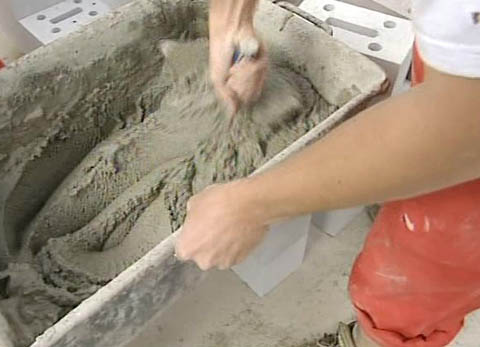 1. Wie lange dauert die Maurerlehre?2. Welches sind die wichtigsten Fähigkeiten, die ein Maurer während seiner Lehre erwirbt?3. Welches Werkzeug braucht Laszlo, damit seine Mauer gerade wird?4. Woraus besteht Mörtel?5. Welche Eigenschaften muss ein guter Maurer mitbringen?6. Was gibt es für Weiterbildungsmöglichkeiten für Maurer? 7. Worauf muss Laszlo beim Kranführen achten?8. Was gefällt Laszlo im Fitnesstraining?9. Warum kann Laszlo nach der Arbeit auf der Baustelle nicht sofort nach Hause gehen?10. Welche Träume hat Laszlo für seine weitere Zukunft?1. Wie lange dauert die Maurerlehre?2. Welches sind die wichtigsten Fähigkeiten, die ein Maurer während seiner Lehre erwirbt?3. Welches Werkzeug braucht Laszlo, damit seine Mauer gerade wird?4. Woraus besteht Mörtel?5. Welche Eigenschaften muss ein guter Maurer mitbringen?6. Was gibt es für Weiterbildungsmöglichkeiten für Maurer? 7. Worauf muss Laszlo beim Kranführen achten?8. Was gefällt Laszlo im Fitnesstraining?9. Warum kann Laszlo nach der Arbeit auf der Baustelle nicht sofort nach Hause gehen?10. Welche Träume hat Laszlo für seine weitere Zukunft?1. Wie lange dauert die Maurerlehre?2. Welches sind die wichtigsten Fähigkeiten, die ein Maurer während seiner Lehre erwirbt?3. Welches Werkzeug braucht Laszlo, damit seine Mauer gerade wird?4. Woraus besteht Mörtel?5. Welche Eigenschaften muss ein guter Maurer mitbringen?6. Was gibt es für Weiterbildungsmöglichkeiten für Maurer? 7. Worauf muss Laszlo beim Kranführen achten?8. Was gefällt Laszlo im Fitnesstraining?9. Warum kann Laszlo nach der Arbeit auf der Baustelle nicht sofort nach Hause gehen?10. Welche Träume hat Laszlo für seine weitere Zukunft?1. Wie lange dauert die Maurerlehre?2. Welches sind die wichtigsten Fähigkeiten, die ein Maurer während seiner Lehre erwirbt?3. Welches Werkzeug braucht Laszlo, damit seine Mauer gerade wird?4. Woraus besteht Mörtel?5. Welche Eigenschaften muss ein guter Maurer mitbringen?6. Was gibt es für Weiterbildungsmöglichkeiten für Maurer? 7. Worauf muss Laszlo beim Kranführen achten?8. Was gefällt Laszlo im Fitnesstraining?9. Warum kann Laszlo nach der Arbeit auf der Baustelle nicht sofort nach Hause gehen?10. Welche Träume hat Laszlo für seine weitere Zukunft?1. Wie lange dauert die Maurerlehre?2. Welches sind die wichtigsten Fähigkeiten, die ein Maurer während seiner Lehre erwirbt?3. Welches Werkzeug braucht Laszlo, damit seine Mauer gerade wird?4. Woraus besteht Mörtel?5. Welche Eigenschaften muss ein guter Maurer mitbringen?6. Was gibt es für Weiterbildungsmöglichkeiten für Maurer? 7. Worauf muss Laszlo beim Kranführen achten?8. Was gefällt Laszlo im Fitnesstraining?9. Warum kann Laszlo nach der Arbeit auf der Baustelle nicht sofort nach Hause gehen?10. Welche Träume hat Laszlo für seine weitere Zukunft?1. Wie lange dauert die Maurerlehre?2. Welches sind die wichtigsten Fähigkeiten, die ein Maurer während seiner Lehre erwirbt?3. Welches Werkzeug braucht Laszlo, damit seine Mauer gerade wird?4. Woraus besteht Mörtel?5. Welche Eigenschaften muss ein guter Maurer mitbringen?6. Was gibt es für Weiterbildungsmöglichkeiten für Maurer? 7. Worauf muss Laszlo beim Kranführen achten?8. Was gefällt Laszlo im Fitnesstraining?9. Warum kann Laszlo nach der Arbeit auf der Baustelle nicht sofort nach Hause gehen?10. Welche Träume hat Laszlo für seine weitere Zukunft?1. Wie lange dauert die Maurerlehre?2. Welches sind die wichtigsten Fähigkeiten, die ein Maurer während seiner Lehre erwirbt?3. Welches Werkzeug braucht Laszlo, damit seine Mauer gerade wird?4. Woraus besteht Mörtel?5. Welche Eigenschaften muss ein guter Maurer mitbringen?6. Was gibt es für Weiterbildungsmöglichkeiten für Maurer? 7. Worauf muss Laszlo beim Kranführen achten?8. Was gefällt Laszlo im Fitnesstraining?9. Warum kann Laszlo nach der Arbeit auf der Baustelle nicht sofort nach Hause gehen?10. Welche Träume hat Laszlo für seine weitere Zukunft?1. Wie lange dauert die Maurerlehre?2. Welches sind die wichtigsten Fähigkeiten, die ein Maurer während seiner Lehre erwirbt?3. Welches Werkzeug braucht Laszlo, damit seine Mauer gerade wird?4. Woraus besteht Mörtel?5. Welche Eigenschaften muss ein guter Maurer mitbringen?6. Was gibt es für Weiterbildungsmöglichkeiten für Maurer? 7. Worauf muss Laszlo beim Kranführen achten?8. Was gefällt Laszlo im Fitnesstraining?9. Warum kann Laszlo nach der Arbeit auf der Baustelle nicht sofort nach Hause gehen?10. Welche Träume hat Laszlo für seine weitere Zukunft?1. Wie lange dauert die Maurerlehre?2. Welches sind die wichtigsten Fähigkeiten, die ein Maurer während seiner Lehre erwirbt?3. Welches Werkzeug braucht Laszlo, damit seine Mauer gerade wird?4. Woraus besteht Mörtel?5. Welche Eigenschaften muss ein guter Maurer mitbringen?6. Was gibt es für Weiterbildungsmöglichkeiten für Maurer? 7. Worauf muss Laszlo beim Kranführen achten?8. Was gefällt Laszlo im Fitnesstraining?9. Warum kann Laszlo nach der Arbeit auf der Baustelle nicht sofort nach Hause gehen?10. Welche Träume hat Laszlo für seine weitere Zukunft?1. Wie lange dauert die Maurerlehre?2. Welches sind die wichtigsten Fähigkeiten, die ein Maurer während seiner Lehre erwirbt?3. Welches Werkzeug braucht Laszlo, damit seine Mauer gerade wird?4. Woraus besteht Mörtel?5. Welche Eigenschaften muss ein guter Maurer mitbringen?6. Was gibt es für Weiterbildungsmöglichkeiten für Maurer? 7. Worauf muss Laszlo beim Kranführen achten?8. Was gefällt Laszlo im Fitnesstraining?9. Warum kann Laszlo nach der Arbeit auf der Baustelle nicht sofort nach Hause gehen?10. Welche Träume hat Laszlo für seine weitere Zukunft?1. Wie lange dauert die Maurerlehre?2. Welches sind die wichtigsten Fähigkeiten, die ein Maurer während seiner Lehre erwirbt?3. Welches Werkzeug braucht Laszlo, damit seine Mauer gerade wird?4. Woraus besteht Mörtel?5. Welche Eigenschaften muss ein guter Maurer mitbringen?6. Was gibt es für Weiterbildungsmöglichkeiten für Maurer? 7. Worauf muss Laszlo beim Kranführen achten?8. Was gefällt Laszlo im Fitnesstraining?9. Warum kann Laszlo nach der Arbeit auf der Baustelle nicht sofort nach Hause gehen?10. Welche Träume hat Laszlo für seine weitere Zukunft?1. Wie lange dauert die Maurerlehre?2. Welches sind die wichtigsten Fähigkeiten, die ein Maurer während seiner Lehre erwirbt?3. Welches Werkzeug braucht Laszlo, damit seine Mauer gerade wird?4. Woraus besteht Mörtel?5. Welche Eigenschaften muss ein guter Maurer mitbringen?6. Was gibt es für Weiterbildungsmöglichkeiten für Maurer? 7. Worauf muss Laszlo beim Kranführen achten?8. Was gefällt Laszlo im Fitnesstraining?9. Warum kann Laszlo nach der Arbeit auf der Baustelle nicht sofort nach Hause gehen?10. Welche Träume hat Laszlo für seine weitere Zukunft?1. Wie lange dauert die Maurerlehre?2. Welches sind die wichtigsten Fähigkeiten, die ein Maurer während seiner Lehre erwirbt?3. Welches Werkzeug braucht Laszlo, damit seine Mauer gerade wird?4. Woraus besteht Mörtel?5. Welche Eigenschaften muss ein guter Maurer mitbringen?6. Was gibt es für Weiterbildungsmöglichkeiten für Maurer? 7. Worauf muss Laszlo beim Kranführen achten?8. Was gefällt Laszlo im Fitnesstraining?9. Warum kann Laszlo nach der Arbeit auf der Baustelle nicht sofort nach Hause gehen?10. Welche Träume hat Laszlo für seine weitere Zukunft?1. Wie lange dauert die Maurerlehre?2. Welches sind die wichtigsten Fähigkeiten, die ein Maurer während seiner Lehre erwirbt?3. Welches Werkzeug braucht Laszlo, damit seine Mauer gerade wird?4. Woraus besteht Mörtel?5. Welche Eigenschaften muss ein guter Maurer mitbringen?6. Was gibt es für Weiterbildungsmöglichkeiten für Maurer? 7. Worauf muss Laszlo beim Kranführen achten?8. Was gefällt Laszlo im Fitnesstraining?9. Warum kann Laszlo nach der Arbeit auf der Baustelle nicht sofort nach Hause gehen?10. Welche Träume hat Laszlo für seine weitere Zukunft?1. Wie lange dauert die Maurerlehre?2. Welches sind die wichtigsten Fähigkeiten, die ein Maurer während seiner Lehre erwirbt?3. Welches Werkzeug braucht Laszlo, damit seine Mauer gerade wird?4. Woraus besteht Mörtel?5. Welche Eigenschaften muss ein guter Maurer mitbringen?6. Was gibt es für Weiterbildungsmöglichkeiten für Maurer? 7. Worauf muss Laszlo beim Kranführen achten?8. Was gefällt Laszlo im Fitnesstraining?9. Warum kann Laszlo nach der Arbeit auf der Baustelle nicht sofort nach Hause gehen?10. Welche Träume hat Laszlo für seine weitere Zukunft?1. Wie lange dauert die Maurerlehre?2. Welches sind die wichtigsten Fähigkeiten, die ein Maurer während seiner Lehre erwirbt?3. Welches Werkzeug braucht Laszlo, damit seine Mauer gerade wird?4. Woraus besteht Mörtel?5. Welche Eigenschaften muss ein guter Maurer mitbringen?6. Was gibt es für Weiterbildungsmöglichkeiten für Maurer? 7. Worauf muss Laszlo beim Kranführen achten?8. Was gefällt Laszlo im Fitnesstraining?9. Warum kann Laszlo nach der Arbeit auf der Baustelle nicht sofort nach Hause gehen?10. Welche Träume hat Laszlo für seine weitere Zukunft?1. Wie lange dauert die Maurerlehre?2. Welches sind die wichtigsten Fähigkeiten, die ein Maurer während seiner Lehre erwirbt?3. Welches Werkzeug braucht Laszlo, damit seine Mauer gerade wird?4. Woraus besteht Mörtel?5. Welche Eigenschaften muss ein guter Maurer mitbringen?6. Was gibt es für Weiterbildungsmöglichkeiten für Maurer? 7. Worauf muss Laszlo beim Kranführen achten?8. Was gefällt Laszlo im Fitnesstraining?9. Warum kann Laszlo nach der Arbeit auf der Baustelle nicht sofort nach Hause gehen?10. Welche Träume hat Laszlo für seine weitere Zukunft?1. Wie lange dauert die Maurerlehre?2. Welches sind die wichtigsten Fähigkeiten, die ein Maurer während seiner Lehre erwirbt?3. Welches Werkzeug braucht Laszlo, damit seine Mauer gerade wird?4. Woraus besteht Mörtel?5. Welche Eigenschaften muss ein guter Maurer mitbringen?6. Was gibt es für Weiterbildungsmöglichkeiten für Maurer? 7. Worauf muss Laszlo beim Kranführen achten?8. Was gefällt Laszlo im Fitnesstraining?9. Warum kann Laszlo nach der Arbeit auf der Baustelle nicht sofort nach Hause gehen?10. Welche Träume hat Laszlo für seine weitere Zukunft?1. Wie lange dauert die Maurerlehre?2. Welches sind die wichtigsten Fähigkeiten, die ein Maurer während seiner Lehre erwirbt?3. Welches Werkzeug braucht Laszlo, damit seine Mauer gerade wird?4. Woraus besteht Mörtel?5. Welche Eigenschaften muss ein guter Maurer mitbringen?6. Was gibt es für Weiterbildungsmöglichkeiten für Maurer? 7. Worauf muss Laszlo beim Kranführen achten?8. Was gefällt Laszlo im Fitnesstraining?9. Warum kann Laszlo nach der Arbeit auf der Baustelle nicht sofort nach Hause gehen?10. Welche Träume hat Laszlo für seine weitere Zukunft?1. Wie lange dauert die Maurerlehre?2. Welches sind die wichtigsten Fähigkeiten, die ein Maurer während seiner Lehre erwirbt?3. Welches Werkzeug braucht Laszlo, damit seine Mauer gerade wird?4. Woraus besteht Mörtel?5. Welche Eigenschaften muss ein guter Maurer mitbringen?6. Was gibt es für Weiterbildungsmöglichkeiten für Maurer? 7. Worauf muss Laszlo beim Kranführen achten?8. Was gefällt Laszlo im Fitnesstraining?9. Warum kann Laszlo nach der Arbeit auf der Baustelle nicht sofort nach Hause gehen?10. Welche Träume hat Laszlo für seine weitere Zukunft?1. Wie lange dauert die Maurerlehre?2. Welches sind die wichtigsten Fähigkeiten, die ein Maurer während seiner Lehre erwirbt?3. Welches Werkzeug braucht Laszlo, damit seine Mauer gerade wird?4. Woraus besteht Mörtel?5. Welche Eigenschaften muss ein guter Maurer mitbringen?6. Was gibt es für Weiterbildungsmöglichkeiten für Maurer? 7. Worauf muss Laszlo beim Kranführen achten?8. Was gefällt Laszlo im Fitnesstraining?9. Warum kann Laszlo nach der Arbeit auf der Baustelle nicht sofort nach Hause gehen?10. Welche Träume hat Laszlo für seine weitere Zukunft?1. Wie lange dauert die Maurerlehre?2. Welches sind die wichtigsten Fähigkeiten, die ein Maurer während seiner Lehre erwirbt?3. Welches Werkzeug braucht Laszlo, damit seine Mauer gerade wird?4. Woraus besteht Mörtel?5. Welche Eigenschaften muss ein guter Maurer mitbringen?6. Was gibt es für Weiterbildungsmöglichkeiten für Maurer? 7. Worauf muss Laszlo beim Kranführen achten?8. Was gefällt Laszlo im Fitnesstraining?9. Warum kann Laszlo nach der Arbeit auf der Baustelle nicht sofort nach Hause gehen?10. Welche Träume hat Laszlo für seine weitere Zukunft?1. Wie lange dauert die Maurerlehre?2. Welches sind die wichtigsten Fähigkeiten, die ein Maurer während seiner Lehre erwirbt?3. Welches Werkzeug braucht Laszlo, damit seine Mauer gerade wird?4. Woraus besteht Mörtel?5. Welche Eigenschaften muss ein guter Maurer mitbringen?6. Was gibt es für Weiterbildungsmöglichkeiten für Maurer? 7. Worauf muss Laszlo beim Kranführen achten?8. Was gefällt Laszlo im Fitnesstraining?9. Warum kann Laszlo nach der Arbeit auf der Baustelle nicht sofort nach Hause gehen?10. Welche Träume hat Laszlo für seine weitere Zukunft?1. Wie lange dauert die Maurerlehre?2. Welches sind die wichtigsten Fähigkeiten, die ein Maurer während seiner Lehre erwirbt?3. Welches Werkzeug braucht Laszlo, damit seine Mauer gerade wird?4. Woraus besteht Mörtel?5. Welche Eigenschaften muss ein guter Maurer mitbringen?6. Was gibt es für Weiterbildungsmöglichkeiten für Maurer? 7. Worauf muss Laszlo beim Kranführen achten?8. Was gefällt Laszlo im Fitnesstraining?9. Warum kann Laszlo nach der Arbeit auf der Baustelle nicht sofort nach Hause gehen?10. Welche Träume hat Laszlo für seine weitere Zukunft?1. Wie lange dauert die Maurerlehre?2. Welches sind die wichtigsten Fähigkeiten, die ein Maurer während seiner Lehre erwirbt?3. Welches Werkzeug braucht Laszlo, damit seine Mauer gerade wird?4. Woraus besteht Mörtel?5. Welche Eigenschaften muss ein guter Maurer mitbringen?6. Was gibt es für Weiterbildungsmöglichkeiten für Maurer? 7. Worauf muss Laszlo beim Kranführen achten?8. Was gefällt Laszlo im Fitnesstraining?9. Warum kann Laszlo nach der Arbeit auf der Baustelle nicht sofort nach Hause gehen?10. Welche Träume hat Laszlo für seine weitere Zukunft?1. Wie lange dauert die Maurerlehre?2. Welches sind die wichtigsten Fähigkeiten, die ein Maurer während seiner Lehre erwirbt?3. Welches Werkzeug braucht Laszlo, damit seine Mauer gerade wird?4. Woraus besteht Mörtel?5. Welche Eigenschaften muss ein guter Maurer mitbringen?6. Was gibt es für Weiterbildungsmöglichkeiten für Maurer? 7. Worauf muss Laszlo beim Kranführen achten?8. Was gefällt Laszlo im Fitnesstraining?9. Warum kann Laszlo nach der Arbeit auf der Baustelle nicht sofort nach Hause gehen?10. Welche Träume hat Laszlo für seine weitere Zukunft?1. Wie lange dauert die Maurerlehre?2. Welches sind die wichtigsten Fähigkeiten, die ein Maurer während seiner Lehre erwirbt?3. Welches Werkzeug braucht Laszlo, damit seine Mauer gerade wird?4. Woraus besteht Mörtel?5. Welche Eigenschaften muss ein guter Maurer mitbringen?6. Was gibt es für Weiterbildungsmöglichkeiten für Maurer? 7. Worauf muss Laszlo beim Kranführen achten?8. Was gefällt Laszlo im Fitnesstraining?9. Warum kann Laszlo nach der Arbeit auf der Baustelle nicht sofort nach Hause gehen?10. Welche Träume hat Laszlo für seine weitere Zukunft?1. Wie lange dauert die Maurerlehre?2. Welches sind die wichtigsten Fähigkeiten, die ein Maurer während seiner Lehre erwirbt?3. Welches Werkzeug braucht Laszlo, damit seine Mauer gerade wird?4. Woraus besteht Mörtel?5. Welche Eigenschaften muss ein guter Maurer mitbringen?6. Was gibt es für Weiterbildungsmöglichkeiten für Maurer? 7. Worauf muss Laszlo beim Kranführen achten?8. Was gefällt Laszlo im Fitnesstraining?9. Warum kann Laszlo nach der Arbeit auf der Baustelle nicht sofort nach Hause gehen?10. Welche Träume hat Laszlo für seine weitere Zukunft?1. Wie lange dauert die Maurerlehre?2. Welches sind die wichtigsten Fähigkeiten, die ein Maurer während seiner Lehre erwirbt?3. Welches Werkzeug braucht Laszlo, damit seine Mauer gerade wird?4. Woraus besteht Mörtel?5. Welche Eigenschaften muss ein guter Maurer mitbringen?6. Was gibt es für Weiterbildungsmöglichkeiten für Maurer? 7. Worauf muss Laszlo beim Kranführen achten?8. Was gefällt Laszlo im Fitnesstraining?9. Warum kann Laszlo nach der Arbeit auf der Baustelle nicht sofort nach Hause gehen?10. Welche Träume hat Laszlo für seine weitere Zukunft?1. Wie lange dauert die Maurerlehre?2. Welches sind die wichtigsten Fähigkeiten, die ein Maurer während seiner Lehre erwirbt?3. Welches Werkzeug braucht Laszlo, damit seine Mauer gerade wird?4. Woraus besteht Mörtel?5. Welche Eigenschaften muss ein guter Maurer mitbringen?6. Was gibt es für Weiterbildungsmöglichkeiten für Maurer? 7. Worauf muss Laszlo beim Kranführen achten?8. Was gefällt Laszlo im Fitnesstraining?9. Warum kann Laszlo nach der Arbeit auf der Baustelle nicht sofort nach Hause gehen?10. Welche Träume hat Laszlo für seine weitere Zukunft?1. Wie lange dauert die Maurerlehre?2. Welches sind die wichtigsten Fähigkeiten, die ein Maurer während seiner Lehre erwirbt?3. Welches Werkzeug braucht Laszlo, damit seine Mauer gerade wird?4. Woraus besteht Mörtel?5. Welche Eigenschaften muss ein guter Maurer mitbringen?6. Was gibt es für Weiterbildungsmöglichkeiten für Maurer? 7. Worauf muss Laszlo beim Kranführen achten?8. Was gefällt Laszlo im Fitnesstraining?9. Warum kann Laszlo nach der Arbeit auf der Baustelle nicht sofort nach Hause gehen?10. Welche Träume hat Laszlo für seine weitere Zukunft?1. Wie lange dauert die Maurerlehre?2. Welches sind die wichtigsten Fähigkeiten, die ein Maurer während seiner Lehre erwirbt?3. Welches Werkzeug braucht Laszlo, damit seine Mauer gerade wird?4. Woraus besteht Mörtel?5. Welche Eigenschaften muss ein guter Maurer mitbringen?6. Was gibt es für Weiterbildungsmöglichkeiten für Maurer? 7. Worauf muss Laszlo beim Kranführen achten?8. Was gefällt Laszlo im Fitnesstraining?9. Warum kann Laszlo nach der Arbeit auf der Baustelle nicht sofort nach Hause gehen?10. Welche Träume hat Laszlo für seine weitere Zukunft?1. Wie lange dauert die Maurerlehre?2. Welches sind die wichtigsten Fähigkeiten, die ein Maurer während seiner Lehre erwirbt?3. Welches Werkzeug braucht Laszlo, damit seine Mauer gerade wird?4. Woraus besteht Mörtel?5. Welche Eigenschaften muss ein guter Maurer mitbringen?6. Was gibt es für Weiterbildungsmöglichkeiten für Maurer? 7. Worauf muss Laszlo beim Kranführen achten?8. Was gefällt Laszlo im Fitnesstraining?9. Warum kann Laszlo nach der Arbeit auf der Baustelle nicht sofort nach Hause gehen?10. Welche Träume hat Laszlo für seine weitere Zukunft?1. Wie lange dauert die Maurerlehre?2. Welches sind die wichtigsten Fähigkeiten, die ein Maurer während seiner Lehre erwirbt?3. Welches Werkzeug braucht Laszlo, damit seine Mauer gerade wird?4. Woraus besteht Mörtel?5. Welche Eigenschaften muss ein guter Maurer mitbringen?6. Was gibt es für Weiterbildungsmöglichkeiten für Maurer? 7. Worauf muss Laszlo beim Kranführen achten?8. Was gefällt Laszlo im Fitnesstraining?9. Warum kann Laszlo nach der Arbeit auf der Baustelle nicht sofort nach Hause gehen?10. Welche Träume hat Laszlo für seine weitere Zukunft?1. Wie lange dauert die Maurerlehre?2. Welches sind die wichtigsten Fähigkeiten, die ein Maurer während seiner Lehre erwirbt?3. Welches Werkzeug braucht Laszlo, damit seine Mauer gerade wird?4. Woraus besteht Mörtel?5. Welche Eigenschaften muss ein guter Maurer mitbringen?6. Was gibt es für Weiterbildungsmöglichkeiten für Maurer? 7. Worauf muss Laszlo beim Kranführen achten?8. Was gefällt Laszlo im Fitnesstraining?9. Warum kann Laszlo nach der Arbeit auf der Baustelle nicht sofort nach Hause gehen?10. Welche Träume hat Laszlo für seine weitere Zukunft?1. Wie lange dauert die Maurerlehre?2. Welches sind die wichtigsten Fähigkeiten, die ein Maurer während seiner Lehre erwirbt?3. Welches Werkzeug braucht Laszlo, damit seine Mauer gerade wird?4. Woraus besteht Mörtel?5. Welche Eigenschaften muss ein guter Maurer mitbringen?6. Was gibt es für Weiterbildungsmöglichkeiten für Maurer? 7. Worauf muss Laszlo beim Kranführen achten?8. Was gefällt Laszlo im Fitnesstraining?9. Warum kann Laszlo nach der Arbeit auf der Baustelle nicht sofort nach Hause gehen?10. Welche Träume hat Laszlo für seine weitere Zukunft?1. Wie lange dauert die Maurerlehre?2. Welches sind die wichtigsten Fähigkeiten, die ein Maurer während seiner Lehre erwirbt?3. Welches Werkzeug braucht Laszlo, damit seine Mauer gerade wird?4. Woraus besteht Mörtel?5. Welche Eigenschaften muss ein guter Maurer mitbringen?6. Was gibt es für Weiterbildungsmöglichkeiten für Maurer? 7. Worauf muss Laszlo beim Kranführen achten?8. Was gefällt Laszlo im Fitnesstraining?9. Warum kann Laszlo nach der Arbeit auf der Baustelle nicht sofort nach Hause gehen?10. Welche Träume hat Laszlo für seine weitere Zukunft?1. Wie lange dauert die Maurerlehre?2. Welches sind die wichtigsten Fähigkeiten, die ein Maurer während seiner Lehre erwirbt?3. Welches Werkzeug braucht Laszlo, damit seine Mauer gerade wird?4. Woraus besteht Mörtel?5. Welche Eigenschaften muss ein guter Maurer mitbringen?6. Was gibt es für Weiterbildungsmöglichkeiten für Maurer? 7. Worauf muss Laszlo beim Kranführen achten?8. Was gefällt Laszlo im Fitnesstraining?9. Warum kann Laszlo nach der Arbeit auf der Baustelle nicht sofort nach Hause gehen?10. Welche Träume hat Laszlo für seine weitere Zukunft?1. Wie lange dauert die Maurerlehre?2. Welches sind die wichtigsten Fähigkeiten, die ein Maurer während seiner Lehre erwirbt?3. Welches Werkzeug braucht Laszlo, damit seine Mauer gerade wird?4. Woraus besteht Mörtel?5. Welche Eigenschaften muss ein guter Maurer mitbringen?6. Was gibt es für Weiterbildungsmöglichkeiten für Maurer? 7. Worauf muss Laszlo beim Kranführen achten?8. Was gefällt Laszlo im Fitnesstraining?9. Warum kann Laszlo nach der Arbeit auf der Baustelle nicht sofort nach Hause gehen?10. Welche Träume hat Laszlo für seine weitere Zukunft?1. Wie lange dauert die Maurerlehre?2. Welches sind die wichtigsten Fähigkeiten, die ein Maurer während seiner Lehre erwirbt?3. Welches Werkzeug braucht Laszlo, damit seine Mauer gerade wird?4. Woraus besteht Mörtel?5. Welche Eigenschaften muss ein guter Maurer mitbringen?6. Was gibt es für Weiterbildungsmöglichkeiten für Maurer? 7. Worauf muss Laszlo beim Kranführen achten?8. Was gefällt Laszlo im Fitnesstraining?9. Warum kann Laszlo nach der Arbeit auf der Baustelle nicht sofort nach Hause gehen?10. Welche Träume hat Laszlo für seine weitere Zukunft?1. Wie lange dauert die Maurerlehre?2. Welches sind die wichtigsten Fähigkeiten, die ein Maurer während seiner Lehre erwirbt?3. Welches Werkzeug braucht Laszlo, damit seine Mauer gerade wird?4. Woraus besteht Mörtel?5. Welche Eigenschaften muss ein guter Maurer mitbringen?6. Was gibt es für Weiterbildungsmöglichkeiten für Maurer? 7. Worauf muss Laszlo beim Kranführen achten?8. Was gefällt Laszlo im Fitnesstraining?9. Warum kann Laszlo nach der Arbeit auf der Baustelle nicht sofort nach Hause gehen?10. Welche Träume hat Laszlo für seine weitere Zukunft?1. Wie lange dauert die Maurerlehre?2. Welches sind die wichtigsten Fähigkeiten, die ein Maurer während seiner Lehre erwirbt?3. Welches Werkzeug braucht Laszlo, damit seine Mauer gerade wird?4. Woraus besteht Mörtel?5. Welche Eigenschaften muss ein guter Maurer mitbringen?6. Was gibt es für Weiterbildungsmöglichkeiten für Maurer? 7. Worauf muss Laszlo beim Kranführen achten?8. Was gefällt Laszlo im Fitnesstraining?9. Warum kann Laszlo nach der Arbeit auf der Baustelle nicht sofort nach Hause gehen?10. Welche Träume hat Laszlo für seine weitere Zukunft?1. Wie lange dauert die Maurerlehre?2. Welches sind die wichtigsten Fähigkeiten, die ein Maurer während seiner Lehre erwirbt?3. Welches Werkzeug braucht Laszlo, damit seine Mauer gerade wird?4. Woraus besteht Mörtel?5. Welche Eigenschaften muss ein guter Maurer mitbringen?6. Was gibt es für Weiterbildungsmöglichkeiten für Maurer? 7. Worauf muss Laszlo beim Kranführen achten?8. Was gefällt Laszlo im Fitnesstraining?9. Warum kann Laszlo nach der Arbeit auf der Baustelle nicht sofort nach Hause gehen?10. Welche Träume hat Laszlo für seine weitere Zukunft?1. Wie lange dauert die Maurerlehre?2. Welches sind die wichtigsten Fähigkeiten, die ein Maurer während seiner Lehre erwirbt?3. Welches Werkzeug braucht Laszlo, damit seine Mauer gerade wird?4. Woraus besteht Mörtel?5. Welche Eigenschaften muss ein guter Maurer mitbringen?6. Was gibt es für Weiterbildungsmöglichkeiten für Maurer? 7. Worauf muss Laszlo beim Kranführen achten?8. Was gefällt Laszlo im Fitnesstraining?9. Warum kann Laszlo nach der Arbeit auf der Baustelle nicht sofort nach Hause gehen?10. Welche Träume hat Laszlo für seine weitere Zukunft?1. Wie lange dauert die Maurerlehre?2. Welches sind die wichtigsten Fähigkeiten, die ein Maurer während seiner Lehre erwirbt?3. Welches Werkzeug braucht Laszlo, damit seine Mauer gerade wird?4. Woraus besteht Mörtel?5. Welche Eigenschaften muss ein guter Maurer mitbringen?6. Was gibt es für Weiterbildungsmöglichkeiten für Maurer? 7. Worauf muss Laszlo beim Kranführen achten?8. Was gefällt Laszlo im Fitnesstraining?9. Warum kann Laszlo nach der Arbeit auf der Baustelle nicht sofort nach Hause gehen?10. Welche Träume hat Laszlo für seine weitere Zukunft?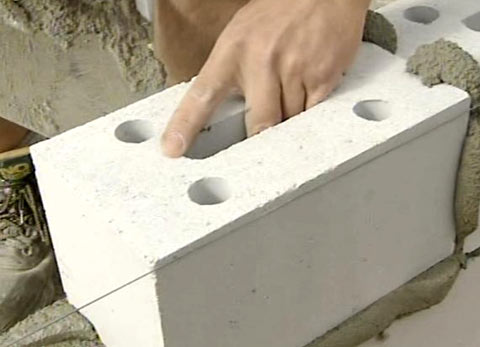 1. Wie lange dauert die Maurerlehre?2. Welches sind die wichtigsten Fähigkeiten, die ein Maurer während seiner Lehre erwirbt?3. Welches Werkzeug braucht Laszlo, damit seine Mauer gerade wird?4. Woraus besteht Mörtel?5. Welche Eigenschaften muss ein guter Maurer mitbringen?6. Was gibt es für Weiterbildungsmöglichkeiten für Maurer? 7. Worauf muss Laszlo beim Kranführen achten?8. Was gefällt Laszlo im Fitnesstraining?9. Warum kann Laszlo nach der Arbeit auf der Baustelle nicht sofort nach Hause gehen?10. Welche Träume hat Laszlo für seine weitere Zukunft?1. Wie lange dauert die Maurerlehre?2. Welches sind die wichtigsten Fähigkeiten, die ein Maurer während seiner Lehre erwirbt?3. Welches Werkzeug braucht Laszlo, damit seine Mauer gerade wird?4. Woraus besteht Mörtel?5. Welche Eigenschaften muss ein guter Maurer mitbringen?6. Was gibt es für Weiterbildungsmöglichkeiten für Maurer? 7. Worauf muss Laszlo beim Kranführen achten?8. Was gefällt Laszlo im Fitnesstraining?9. Warum kann Laszlo nach der Arbeit auf der Baustelle nicht sofort nach Hause gehen?10. Welche Träume hat Laszlo für seine weitere Zukunft?1. Wie lange dauert die Maurerlehre?2. Welches sind die wichtigsten Fähigkeiten, die ein Maurer während seiner Lehre erwirbt?3. Welches Werkzeug braucht Laszlo, damit seine Mauer gerade wird?4. Woraus besteht Mörtel?5. Welche Eigenschaften muss ein guter Maurer mitbringen?6. Was gibt es für Weiterbildungsmöglichkeiten für Maurer? 7. Worauf muss Laszlo beim Kranführen achten?8. Was gefällt Laszlo im Fitnesstraining?9. Warum kann Laszlo nach der Arbeit auf der Baustelle nicht sofort nach Hause gehen?10. Welche Träume hat Laszlo für seine weitere Zukunft?1. Wie lange dauert die Maurerlehre?2. Welches sind die wichtigsten Fähigkeiten, die ein Maurer während seiner Lehre erwirbt?3. Welches Werkzeug braucht Laszlo, damit seine Mauer gerade wird?4. Woraus besteht Mörtel?5. Welche Eigenschaften muss ein guter Maurer mitbringen?6. Was gibt es für Weiterbildungsmöglichkeiten für Maurer? 7. Worauf muss Laszlo beim Kranführen achten?8. Was gefällt Laszlo im Fitnesstraining?9. Warum kann Laszlo nach der Arbeit auf der Baustelle nicht sofort nach Hause gehen?10. Welche Träume hat Laszlo für seine weitere Zukunft?1. Wie lange dauert die Maurerlehre?2. Welches sind die wichtigsten Fähigkeiten, die ein Maurer während seiner Lehre erwirbt?3. Welches Werkzeug braucht Laszlo, damit seine Mauer gerade wird?4. Woraus besteht Mörtel?5. Welche Eigenschaften muss ein guter Maurer mitbringen?6. Was gibt es für Weiterbildungsmöglichkeiten für Maurer? 7. Worauf muss Laszlo beim Kranführen achten?8. Was gefällt Laszlo im Fitnesstraining?9. Warum kann Laszlo nach der Arbeit auf der Baustelle nicht sofort nach Hause gehen?10. Welche Träume hat Laszlo für seine weitere Zukunft?1. Wie lange dauert die Maurerlehre?2. Welches sind die wichtigsten Fähigkeiten, die ein Maurer während seiner Lehre erwirbt?3. Welches Werkzeug braucht Laszlo, damit seine Mauer gerade wird?4. Woraus besteht Mörtel?5. Welche Eigenschaften muss ein guter Maurer mitbringen?6. Was gibt es für Weiterbildungsmöglichkeiten für Maurer? 7. Worauf muss Laszlo beim Kranführen achten?8. Was gefällt Laszlo im Fitnesstraining?9. Warum kann Laszlo nach der Arbeit auf der Baustelle nicht sofort nach Hause gehen?10. Welche Träume hat Laszlo für seine weitere Zukunft?1. Wie lange dauert die Maurerlehre?2. Welches sind die wichtigsten Fähigkeiten, die ein Maurer während seiner Lehre erwirbt?3. Welches Werkzeug braucht Laszlo, damit seine Mauer gerade wird?4. Woraus besteht Mörtel?5. Welche Eigenschaften muss ein guter Maurer mitbringen?6. Was gibt es für Weiterbildungsmöglichkeiten für Maurer? 7. Worauf muss Laszlo beim Kranführen achten?8. Was gefällt Laszlo im Fitnesstraining?9. Warum kann Laszlo nach der Arbeit auf der Baustelle nicht sofort nach Hause gehen?10. Welche Träume hat Laszlo für seine weitere Zukunft?1. Wie lange dauert die Maurerlehre?2. Welches sind die wichtigsten Fähigkeiten, die ein Maurer während seiner Lehre erwirbt?3. Welches Werkzeug braucht Laszlo, damit seine Mauer gerade wird?4. Woraus besteht Mörtel?5. Welche Eigenschaften muss ein guter Maurer mitbringen?6. Was gibt es für Weiterbildungsmöglichkeiten für Maurer? 7. Worauf muss Laszlo beim Kranführen achten?8. Was gefällt Laszlo im Fitnesstraining?9. Warum kann Laszlo nach der Arbeit auf der Baustelle nicht sofort nach Hause gehen?10. Welche Träume hat Laszlo für seine weitere Zukunft?1. Wie lange dauert die Maurerlehre?2. Welches sind die wichtigsten Fähigkeiten, die ein Maurer während seiner Lehre erwirbt?3. Welches Werkzeug braucht Laszlo, damit seine Mauer gerade wird?4. Woraus besteht Mörtel?5. Welche Eigenschaften muss ein guter Maurer mitbringen?6. Was gibt es für Weiterbildungsmöglichkeiten für Maurer? 7. Worauf muss Laszlo beim Kranführen achten?8. Was gefällt Laszlo im Fitnesstraining?9. Warum kann Laszlo nach der Arbeit auf der Baustelle nicht sofort nach Hause gehen?10. Welche Träume hat Laszlo für seine weitere Zukunft?1. Wie lange dauert die Maurerlehre?2. Welches sind die wichtigsten Fähigkeiten, die ein Maurer während seiner Lehre erwirbt?3. Welches Werkzeug braucht Laszlo, damit seine Mauer gerade wird?4. Woraus besteht Mörtel?5. Welche Eigenschaften muss ein guter Maurer mitbringen?6. Was gibt es für Weiterbildungsmöglichkeiten für Maurer? 7. Worauf muss Laszlo beim Kranführen achten?8. Was gefällt Laszlo im Fitnesstraining?9. Warum kann Laszlo nach der Arbeit auf der Baustelle nicht sofort nach Hause gehen?10. Welche Träume hat Laszlo für seine weitere Zukunft?1. Wie lange dauert die Maurerlehre?2. Welches sind die wichtigsten Fähigkeiten, die ein Maurer während seiner Lehre erwirbt?3. Welches Werkzeug braucht Laszlo, damit seine Mauer gerade wird?4. Woraus besteht Mörtel?5. Welche Eigenschaften muss ein guter Maurer mitbringen?6. Was gibt es für Weiterbildungsmöglichkeiten für Maurer? 7. Worauf muss Laszlo beim Kranführen achten?8. Was gefällt Laszlo im Fitnesstraining?9. Warum kann Laszlo nach der Arbeit auf der Baustelle nicht sofort nach Hause gehen?10. Welche Träume hat Laszlo für seine weitere Zukunft?1. Wie lange dauert die Maurerlehre?2. Welches sind die wichtigsten Fähigkeiten, die ein Maurer während seiner Lehre erwirbt?3. Welches Werkzeug braucht Laszlo, damit seine Mauer gerade wird?4. Woraus besteht Mörtel?5. Welche Eigenschaften muss ein guter Maurer mitbringen?6. Was gibt es für Weiterbildungsmöglichkeiten für Maurer? 7. Worauf muss Laszlo beim Kranführen achten?8. Was gefällt Laszlo im Fitnesstraining?9. Warum kann Laszlo nach der Arbeit auf der Baustelle nicht sofort nach Hause gehen?10. Welche Träume hat Laszlo für seine weitere Zukunft?1. Wie lange dauert die Maurerlehre?2. Welches sind die wichtigsten Fähigkeiten, die ein Maurer während seiner Lehre erwirbt?3. Welches Werkzeug braucht Laszlo, damit seine Mauer gerade wird?4. Woraus besteht Mörtel?5. Welche Eigenschaften muss ein guter Maurer mitbringen?6. Was gibt es für Weiterbildungsmöglichkeiten für Maurer? 7. Worauf muss Laszlo beim Kranführen achten?8. Was gefällt Laszlo im Fitnesstraining?9. Warum kann Laszlo nach der Arbeit auf der Baustelle nicht sofort nach Hause gehen?10. Welche Träume hat Laszlo für seine weitere Zukunft?1. Wie lange dauert die Maurerlehre?2. Welches sind die wichtigsten Fähigkeiten, die ein Maurer während seiner Lehre erwirbt?3. Welches Werkzeug braucht Laszlo, damit seine Mauer gerade wird?4. Woraus besteht Mörtel?5. Welche Eigenschaften muss ein guter Maurer mitbringen?6. Was gibt es für Weiterbildungsmöglichkeiten für Maurer? 7. Worauf muss Laszlo beim Kranführen achten?8. Was gefällt Laszlo im Fitnesstraining?9. Warum kann Laszlo nach der Arbeit auf der Baustelle nicht sofort nach Hause gehen?10. Welche Träume hat Laszlo für seine weitere Zukunft?1. Wie lange dauert die Maurerlehre?2. Welches sind die wichtigsten Fähigkeiten, die ein Maurer während seiner Lehre erwirbt?3. Welches Werkzeug braucht Laszlo, damit seine Mauer gerade wird?4. Woraus besteht Mörtel?5. Welche Eigenschaften muss ein guter Maurer mitbringen?6. Was gibt es für Weiterbildungsmöglichkeiten für Maurer? 7. Worauf muss Laszlo beim Kranführen achten?8. Was gefällt Laszlo im Fitnesstraining?9. Warum kann Laszlo nach der Arbeit auf der Baustelle nicht sofort nach Hause gehen?10. Welche Träume hat Laszlo für seine weitere Zukunft?1. Wie lange dauert die Maurerlehre?2. Welches sind die wichtigsten Fähigkeiten, die ein Maurer während seiner Lehre erwirbt?3. Welches Werkzeug braucht Laszlo, damit seine Mauer gerade wird?4. Woraus besteht Mörtel?5. Welche Eigenschaften muss ein guter Maurer mitbringen?6. Was gibt es für Weiterbildungsmöglichkeiten für Maurer? 7. Worauf muss Laszlo beim Kranführen achten?8. Was gefällt Laszlo im Fitnesstraining?9. Warum kann Laszlo nach der Arbeit auf der Baustelle nicht sofort nach Hause gehen?10. Welche Träume hat Laszlo für seine weitere Zukunft?1. Wie lange dauert die Maurerlehre?2. Welches sind die wichtigsten Fähigkeiten, die ein Maurer während seiner Lehre erwirbt?3. Welches Werkzeug braucht Laszlo, damit seine Mauer gerade wird?4. Woraus besteht Mörtel?5. Welche Eigenschaften muss ein guter Maurer mitbringen?6. Was gibt es für Weiterbildungsmöglichkeiten für Maurer? 7. Worauf muss Laszlo beim Kranführen achten?8. Was gefällt Laszlo im Fitnesstraining?9. Warum kann Laszlo nach der Arbeit auf der Baustelle nicht sofort nach Hause gehen?10. Welche Träume hat Laszlo für seine weitere Zukunft?1. Wie lange dauert die Maurerlehre?2. Welches sind die wichtigsten Fähigkeiten, die ein Maurer während seiner Lehre erwirbt?3. Welches Werkzeug braucht Laszlo, damit seine Mauer gerade wird?4. Woraus besteht Mörtel?5. Welche Eigenschaften muss ein guter Maurer mitbringen?6. Was gibt es für Weiterbildungsmöglichkeiten für Maurer? 7. Worauf muss Laszlo beim Kranführen achten?8. Was gefällt Laszlo im Fitnesstraining?9. Warum kann Laszlo nach der Arbeit auf der Baustelle nicht sofort nach Hause gehen?10. Welche Träume hat Laszlo für seine weitere Zukunft?1. Wie lange dauert die Maurerlehre?2. Welches sind die wichtigsten Fähigkeiten, die ein Maurer während seiner Lehre erwirbt?3. Welches Werkzeug braucht Laszlo, damit seine Mauer gerade wird?4. Woraus besteht Mörtel?5. Welche Eigenschaften muss ein guter Maurer mitbringen?6. Was gibt es für Weiterbildungsmöglichkeiten für Maurer? 7. Worauf muss Laszlo beim Kranführen achten?8. Was gefällt Laszlo im Fitnesstraining?9. Warum kann Laszlo nach der Arbeit auf der Baustelle nicht sofort nach Hause gehen?10. Welche Träume hat Laszlo für seine weitere Zukunft?1. Wie lange dauert die Maurerlehre?2. Welches sind die wichtigsten Fähigkeiten, die ein Maurer während seiner Lehre erwirbt?3. Welches Werkzeug braucht Laszlo, damit seine Mauer gerade wird?4. Woraus besteht Mörtel?5. Welche Eigenschaften muss ein guter Maurer mitbringen?6. Was gibt es für Weiterbildungsmöglichkeiten für Maurer? 7. Worauf muss Laszlo beim Kranführen achten?8. Was gefällt Laszlo im Fitnesstraining?9. Warum kann Laszlo nach der Arbeit auf der Baustelle nicht sofort nach Hause gehen?10. Welche Träume hat Laszlo für seine weitere Zukunft?1. Wie lange dauert die Maurerlehre?2. Welches sind die wichtigsten Fähigkeiten, die ein Maurer während seiner Lehre erwirbt?3. Welches Werkzeug braucht Laszlo, damit seine Mauer gerade wird?4. Woraus besteht Mörtel?5. Welche Eigenschaften muss ein guter Maurer mitbringen?6. Was gibt es für Weiterbildungsmöglichkeiten für Maurer? 7. Worauf muss Laszlo beim Kranführen achten?8. Was gefällt Laszlo im Fitnesstraining?9. Warum kann Laszlo nach der Arbeit auf der Baustelle nicht sofort nach Hause gehen?10. Welche Träume hat Laszlo für seine weitere Zukunft?1. Wie lange dauert die Maurerlehre?2. Welches sind die wichtigsten Fähigkeiten, die ein Maurer während seiner Lehre erwirbt?3. Welches Werkzeug braucht Laszlo, damit seine Mauer gerade wird?4. Woraus besteht Mörtel?5. Welche Eigenschaften muss ein guter Maurer mitbringen?6. Was gibt es für Weiterbildungsmöglichkeiten für Maurer? 7. Worauf muss Laszlo beim Kranführen achten?8. Was gefällt Laszlo im Fitnesstraining?9. Warum kann Laszlo nach der Arbeit auf der Baustelle nicht sofort nach Hause gehen?10. Welche Träume hat Laszlo für seine weitere Zukunft?1. Wie lange dauert die Maurerlehre?2. Welches sind die wichtigsten Fähigkeiten, die ein Maurer während seiner Lehre erwirbt?3. Welches Werkzeug braucht Laszlo, damit seine Mauer gerade wird?4. Woraus besteht Mörtel?5. Welche Eigenschaften muss ein guter Maurer mitbringen?6. Was gibt es für Weiterbildungsmöglichkeiten für Maurer? 7. Worauf muss Laszlo beim Kranführen achten?8. Was gefällt Laszlo im Fitnesstraining?9. Warum kann Laszlo nach der Arbeit auf der Baustelle nicht sofort nach Hause gehen?10. Welche Träume hat Laszlo für seine weitere Zukunft?1. Wie lange dauert die Maurerlehre?2. Welches sind die wichtigsten Fähigkeiten, die ein Maurer während seiner Lehre erwirbt?3. Welches Werkzeug braucht Laszlo, damit seine Mauer gerade wird?4. Woraus besteht Mörtel?5. Welche Eigenschaften muss ein guter Maurer mitbringen?6. Was gibt es für Weiterbildungsmöglichkeiten für Maurer? 7. Worauf muss Laszlo beim Kranführen achten?8. Was gefällt Laszlo im Fitnesstraining?9. Warum kann Laszlo nach der Arbeit auf der Baustelle nicht sofort nach Hause gehen?10. Welche Träume hat Laszlo für seine weitere Zukunft?1. Wie lange dauert die Maurerlehre?2. Welches sind die wichtigsten Fähigkeiten, die ein Maurer während seiner Lehre erwirbt?3. Welches Werkzeug braucht Laszlo, damit seine Mauer gerade wird?4. Woraus besteht Mörtel?5. Welche Eigenschaften muss ein guter Maurer mitbringen?6. Was gibt es für Weiterbildungsmöglichkeiten für Maurer? 7. Worauf muss Laszlo beim Kranführen achten?8. Was gefällt Laszlo im Fitnesstraining?9. Warum kann Laszlo nach der Arbeit auf der Baustelle nicht sofort nach Hause gehen?10. Welche Träume hat Laszlo für seine weitere Zukunft?1. Wie lange dauert die Maurerlehre?2. Welches sind die wichtigsten Fähigkeiten, die ein Maurer während seiner Lehre erwirbt?3. Welches Werkzeug braucht Laszlo, damit seine Mauer gerade wird?4. Woraus besteht Mörtel?5. Welche Eigenschaften muss ein guter Maurer mitbringen?6. Was gibt es für Weiterbildungsmöglichkeiten für Maurer? 7. Worauf muss Laszlo beim Kranführen achten?8. Was gefällt Laszlo im Fitnesstraining?9. Warum kann Laszlo nach der Arbeit auf der Baustelle nicht sofort nach Hause gehen?10. Welche Träume hat Laszlo für seine weitere Zukunft?1. Wie lange dauert die Maurerlehre?2. Welches sind die wichtigsten Fähigkeiten, die ein Maurer während seiner Lehre erwirbt?3. Welches Werkzeug braucht Laszlo, damit seine Mauer gerade wird?4. Woraus besteht Mörtel?5. Welche Eigenschaften muss ein guter Maurer mitbringen?6. Was gibt es für Weiterbildungsmöglichkeiten für Maurer? 7. Worauf muss Laszlo beim Kranführen achten?8. Was gefällt Laszlo im Fitnesstraining?9. Warum kann Laszlo nach der Arbeit auf der Baustelle nicht sofort nach Hause gehen?10. Welche Träume hat Laszlo für seine weitere Zukunft?1. Wie lange dauert die Maurerlehre?2. Welches sind die wichtigsten Fähigkeiten, die ein Maurer während seiner Lehre erwirbt?3. Welches Werkzeug braucht Laszlo, damit seine Mauer gerade wird?4. Woraus besteht Mörtel?5. Welche Eigenschaften muss ein guter Maurer mitbringen?6. Was gibt es für Weiterbildungsmöglichkeiten für Maurer? 7. Worauf muss Laszlo beim Kranführen achten?8. Was gefällt Laszlo im Fitnesstraining?9. Warum kann Laszlo nach der Arbeit auf der Baustelle nicht sofort nach Hause gehen?10. Welche Träume hat Laszlo für seine weitere Zukunft?1. Wie lange dauert die Maurerlehre?2. Welches sind die wichtigsten Fähigkeiten, die ein Maurer während seiner Lehre erwirbt?3. Welches Werkzeug braucht Laszlo, damit seine Mauer gerade wird?4. Woraus besteht Mörtel?5. Welche Eigenschaften muss ein guter Maurer mitbringen?6. Was gibt es für Weiterbildungsmöglichkeiten für Maurer? 7. Worauf muss Laszlo beim Kranführen achten?8. Was gefällt Laszlo im Fitnesstraining?9. Warum kann Laszlo nach der Arbeit auf der Baustelle nicht sofort nach Hause gehen?10. Welche Träume hat Laszlo für seine weitere Zukunft?1. Wie lange dauert die Maurerlehre?2. Welches sind die wichtigsten Fähigkeiten, die ein Maurer während seiner Lehre erwirbt?3. Welches Werkzeug braucht Laszlo, damit seine Mauer gerade wird?4. Woraus besteht Mörtel?5. Welche Eigenschaften muss ein guter Maurer mitbringen?6. Was gibt es für Weiterbildungsmöglichkeiten für Maurer? 7. Worauf muss Laszlo beim Kranführen achten?8. Was gefällt Laszlo im Fitnesstraining?9. Warum kann Laszlo nach der Arbeit auf der Baustelle nicht sofort nach Hause gehen?10. Welche Träume hat Laszlo für seine weitere Zukunft?1. Wie lange dauert die Maurerlehre?2. Welches sind die wichtigsten Fähigkeiten, die ein Maurer während seiner Lehre erwirbt?3. Welches Werkzeug braucht Laszlo, damit seine Mauer gerade wird?4. Woraus besteht Mörtel?5. Welche Eigenschaften muss ein guter Maurer mitbringen?6. Was gibt es für Weiterbildungsmöglichkeiten für Maurer? 7. Worauf muss Laszlo beim Kranführen achten?8. Was gefällt Laszlo im Fitnesstraining?9. Warum kann Laszlo nach der Arbeit auf der Baustelle nicht sofort nach Hause gehen?10. Welche Träume hat Laszlo für seine weitere Zukunft?1. Wie lange dauert die Maurerlehre?2. Welches sind die wichtigsten Fähigkeiten, die ein Maurer während seiner Lehre erwirbt?3. Welches Werkzeug braucht Laszlo, damit seine Mauer gerade wird?4. Woraus besteht Mörtel?5. Welche Eigenschaften muss ein guter Maurer mitbringen?6. Was gibt es für Weiterbildungsmöglichkeiten für Maurer? 7. Worauf muss Laszlo beim Kranführen achten?8. Was gefällt Laszlo im Fitnesstraining?9. Warum kann Laszlo nach der Arbeit auf der Baustelle nicht sofort nach Hause gehen?10. Welche Träume hat Laszlo für seine weitere Zukunft?1. Wie lange dauert die Maurerlehre?2. Welches sind die wichtigsten Fähigkeiten, die ein Maurer während seiner Lehre erwirbt?3. Welches Werkzeug braucht Laszlo, damit seine Mauer gerade wird?4. Woraus besteht Mörtel?5. Welche Eigenschaften muss ein guter Maurer mitbringen?6. Was gibt es für Weiterbildungsmöglichkeiten für Maurer? 7. Worauf muss Laszlo beim Kranführen achten?8. Was gefällt Laszlo im Fitnesstraining?9. Warum kann Laszlo nach der Arbeit auf der Baustelle nicht sofort nach Hause gehen?10. Welche Träume hat Laszlo für seine weitere Zukunft?1. Wie lange dauert die Maurerlehre?2. Welches sind die wichtigsten Fähigkeiten, die ein Maurer während seiner Lehre erwirbt?3. Welches Werkzeug braucht Laszlo, damit seine Mauer gerade wird?4. Woraus besteht Mörtel?5. Welche Eigenschaften muss ein guter Maurer mitbringen?6. Was gibt es für Weiterbildungsmöglichkeiten für Maurer? 7. Worauf muss Laszlo beim Kranführen achten?8. Was gefällt Laszlo im Fitnesstraining?9. Warum kann Laszlo nach der Arbeit auf der Baustelle nicht sofort nach Hause gehen?10. Welche Träume hat Laszlo für seine weitere Zukunft?1. Wie lange dauert die Maurerlehre?2. Welches sind die wichtigsten Fähigkeiten, die ein Maurer während seiner Lehre erwirbt?3. Welches Werkzeug braucht Laszlo, damit seine Mauer gerade wird?4. Woraus besteht Mörtel?5. Welche Eigenschaften muss ein guter Maurer mitbringen?6. Was gibt es für Weiterbildungsmöglichkeiten für Maurer? 7. Worauf muss Laszlo beim Kranführen achten?8. Was gefällt Laszlo im Fitnesstraining?9. Warum kann Laszlo nach der Arbeit auf der Baustelle nicht sofort nach Hause gehen?10. Welche Träume hat Laszlo für seine weitere Zukunft?1. Wie lange dauert die Maurerlehre?2. Welches sind die wichtigsten Fähigkeiten, die ein Maurer während seiner Lehre erwirbt?3. Welches Werkzeug braucht Laszlo, damit seine Mauer gerade wird?4. Woraus besteht Mörtel?5. Welche Eigenschaften muss ein guter Maurer mitbringen?6. Was gibt es für Weiterbildungsmöglichkeiten für Maurer? 7. Worauf muss Laszlo beim Kranführen achten?8. Was gefällt Laszlo im Fitnesstraining?9. Warum kann Laszlo nach der Arbeit auf der Baustelle nicht sofort nach Hause gehen?10. Welche Träume hat Laszlo für seine weitere Zukunft?1. Wie lange dauert die Maurerlehre?2. Welches sind die wichtigsten Fähigkeiten, die ein Maurer während seiner Lehre erwirbt?3. Welches Werkzeug braucht Laszlo, damit seine Mauer gerade wird?4. Woraus besteht Mörtel?5. Welche Eigenschaften muss ein guter Maurer mitbringen?6. Was gibt es für Weiterbildungsmöglichkeiten für Maurer? 7. Worauf muss Laszlo beim Kranführen achten?8. Was gefällt Laszlo im Fitnesstraining?9. Warum kann Laszlo nach der Arbeit auf der Baustelle nicht sofort nach Hause gehen?10. Welche Träume hat Laszlo für seine weitere Zukunft?1. Wie lange dauert die Maurerlehre?2. Welches sind die wichtigsten Fähigkeiten, die ein Maurer während seiner Lehre erwirbt?3. Welches Werkzeug braucht Laszlo, damit seine Mauer gerade wird?4. Woraus besteht Mörtel?5. Welche Eigenschaften muss ein guter Maurer mitbringen?6. Was gibt es für Weiterbildungsmöglichkeiten für Maurer? 7. Worauf muss Laszlo beim Kranführen achten?8. Was gefällt Laszlo im Fitnesstraining?9. Warum kann Laszlo nach der Arbeit auf der Baustelle nicht sofort nach Hause gehen?10. Welche Träume hat Laszlo für seine weitere Zukunft?1. Wie lange dauert die Maurerlehre?2. Welches sind die wichtigsten Fähigkeiten, die ein Maurer während seiner Lehre erwirbt?3. Welches Werkzeug braucht Laszlo, damit seine Mauer gerade wird?4. Woraus besteht Mörtel?5. Welche Eigenschaften muss ein guter Maurer mitbringen?6. Was gibt es für Weiterbildungsmöglichkeiten für Maurer? 7. Worauf muss Laszlo beim Kranführen achten?8. Was gefällt Laszlo im Fitnesstraining?9. Warum kann Laszlo nach der Arbeit auf der Baustelle nicht sofort nach Hause gehen?10. Welche Träume hat Laszlo für seine weitere Zukunft?1. Wie lange dauert die Maurerlehre?2. Welches sind die wichtigsten Fähigkeiten, die ein Maurer während seiner Lehre erwirbt?3. Welches Werkzeug braucht Laszlo, damit seine Mauer gerade wird?4. Woraus besteht Mörtel?5. Welche Eigenschaften muss ein guter Maurer mitbringen?6. Was gibt es für Weiterbildungsmöglichkeiten für Maurer? 7. Worauf muss Laszlo beim Kranführen achten?8. Was gefällt Laszlo im Fitnesstraining?9. Warum kann Laszlo nach der Arbeit auf der Baustelle nicht sofort nach Hause gehen?10. Welche Träume hat Laszlo für seine weitere Zukunft?1. Wie lange dauert die Maurerlehre?2. Welches sind die wichtigsten Fähigkeiten, die ein Maurer während seiner Lehre erwirbt?3. Welches Werkzeug braucht Laszlo, damit seine Mauer gerade wird?4. Woraus besteht Mörtel?5. Welche Eigenschaften muss ein guter Maurer mitbringen?6. Was gibt es für Weiterbildungsmöglichkeiten für Maurer? 7. Worauf muss Laszlo beim Kranführen achten?8. Was gefällt Laszlo im Fitnesstraining?9. Warum kann Laszlo nach der Arbeit auf der Baustelle nicht sofort nach Hause gehen?10. Welche Träume hat Laszlo für seine weitere Zukunft?1. Wie lange dauert die Maurerlehre?2. Welches sind die wichtigsten Fähigkeiten, die ein Maurer während seiner Lehre erwirbt?3. Welches Werkzeug braucht Laszlo, damit seine Mauer gerade wird?4. Woraus besteht Mörtel?5. Welche Eigenschaften muss ein guter Maurer mitbringen?6. Was gibt es für Weiterbildungsmöglichkeiten für Maurer? 7. Worauf muss Laszlo beim Kranführen achten?8. Was gefällt Laszlo im Fitnesstraining?9. Warum kann Laszlo nach der Arbeit auf der Baustelle nicht sofort nach Hause gehen?10. Welche Träume hat Laszlo für seine weitere Zukunft?1. Wie lange dauert die Maurerlehre?2. Welches sind die wichtigsten Fähigkeiten, die ein Maurer während seiner Lehre erwirbt?3. Welches Werkzeug braucht Laszlo, damit seine Mauer gerade wird?4. Woraus besteht Mörtel?5. Welche Eigenschaften muss ein guter Maurer mitbringen?6. Was gibt es für Weiterbildungsmöglichkeiten für Maurer? 7. Worauf muss Laszlo beim Kranführen achten?8. Was gefällt Laszlo im Fitnesstraining?9. Warum kann Laszlo nach der Arbeit auf der Baustelle nicht sofort nach Hause gehen?10. Welche Träume hat Laszlo für seine weitere Zukunft?1. Wie lange dauert die Maurerlehre?2. Welches sind die wichtigsten Fähigkeiten, die ein Maurer während seiner Lehre erwirbt?3. Welches Werkzeug braucht Laszlo, damit seine Mauer gerade wird?4. Woraus besteht Mörtel?5. Welche Eigenschaften muss ein guter Maurer mitbringen?6. Was gibt es für Weiterbildungsmöglichkeiten für Maurer? 7. Worauf muss Laszlo beim Kranführen achten?8. Was gefällt Laszlo im Fitnesstraining?9. Warum kann Laszlo nach der Arbeit auf der Baustelle nicht sofort nach Hause gehen?10. Welche Träume hat Laszlo für seine weitere Zukunft?1. Wie lange dauert die Maurerlehre?2. Welches sind die wichtigsten Fähigkeiten, die ein Maurer während seiner Lehre erwirbt?3. Welches Werkzeug braucht Laszlo, damit seine Mauer gerade wird?4. Woraus besteht Mörtel?5. Welche Eigenschaften muss ein guter Maurer mitbringen?6. Was gibt es für Weiterbildungsmöglichkeiten für Maurer? 7. Worauf muss Laszlo beim Kranführen achten?8. Was gefällt Laszlo im Fitnesstraining?9. Warum kann Laszlo nach der Arbeit auf der Baustelle nicht sofort nach Hause gehen?10. Welche Träume hat Laszlo für seine weitere Zukunft?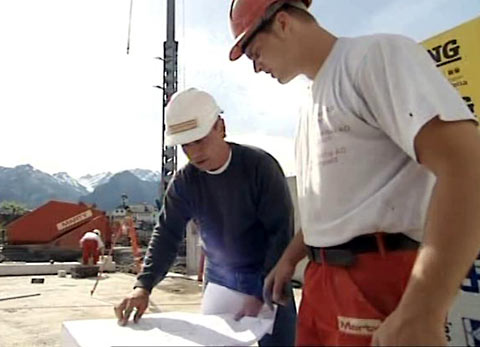 1. Wie lange dauert die Maurerlehre?2. Welches sind die wichtigsten Fähigkeiten, die ein Maurer während seiner Lehre erwirbt?3. Welches Werkzeug braucht Laszlo, damit seine Mauer gerade wird?4. Woraus besteht Mörtel?5. Welche Eigenschaften muss ein guter Maurer mitbringen?6. Was gibt es für Weiterbildungsmöglichkeiten für Maurer? 7. Worauf muss Laszlo beim Kranführen achten?8. Was gefällt Laszlo im Fitnesstraining?9. Warum kann Laszlo nach der Arbeit auf der Baustelle nicht sofort nach Hause gehen?10. Welche Träume hat Laszlo für seine weitere Zukunft?1. Wie lange dauert die Maurerlehre?2. Welches sind die wichtigsten Fähigkeiten, die ein Maurer während seiner Lehre erwirbt?3. Welches Werkzeug braucht Laszlo, damit seine Mauer gerade wird?4. Woraus besteht Mörtel?5. Welche Eigenschaften muss ein guter Maurer mitbringen?6. Was gibt es für Weiterbildungsmöglichkeiten für Maurer? 7. Worauf muss Laszlo beim Kranführen achten?8. Was gefällt Laszlo im Fitnesstraining?9. Warum kann Laszlo nach der Arbeit auf der Baustelle nicht sofort nach Hause gehen?10. Welche Träume hat Laszlo für seine weitere Zukunft?1. Wie lange dauert die Maurerlehre?2. Welches sind die wichtigsten Fähigkeiten, die ein Maurer während seiner Lehre erwirbt?3. Welches Werkzeug braucht Laszlo, damit seine Mauer gerade wird?4. Woraus besteht Mörtel?5. Welche Eigenschaften muss ein guter Maurer mitbringen?6. Was gibt es für Weiterbildungsmöglichkeiten für Maurer? 7. Worauf muss Laszlo beim Kranführen achten?8. Was gefällt Laszlo im Fitnesstraining?9. Warum kann Laszlo nach der Arbeit auf der Baustelle nicht sofort nach Hause gehen?10. Welche Träume hat Laszlo für seine weitere Zukunft?1. Wie lange dauert die Maurerlehre?2. Welches sind die wichtigsten Fähigkeiten, die ein Maurer während seiner Lehre erwirbt?3. Welches Werkzeug braucht Laszlo, damit seine Mauer gerade wird?4. Woraus besteht Mörtel?5. Welche Eigenschaften muss ein guter Maurer mitbringen?6. Was gibt es für Weiterbildungsmöglichkeiten für Maurer? 7. Worauf muss Laszlo beim Kranführen achten?8. Was gefällt Laszlo im Fitnesstraining?9. Warum kann Laszlo nach der Arbeit auf der Baustelle nicht sofort nach Hause gehen?10. Welche Träume hat Laszlo für seine weitere Zukunft?1. Wie lange dauert die Maurerlehre?2. Welches sind die wichtigsten Fähigkeiten, die ein Maurer während seiner Lehre erwirbt?3. Welches Werkzeug braucht Laszlo, damit seine Mauer gerade wird?4. Woraus besteht Mörtel?5. Welche Eigenschaften muss ein guter Maurer mitbringen?6. Was gibt es für Weiterbildungsmöglichkeiten für Maurer? 7. Worauf muss Laszlo beim Kranführen achten?8. Was gefällt Laszlo im Fitnesstraining?9. Warum kann Laszlo nach der Arbeit auf der Baustelle nicht sofort nach Hause gehen?10. Welche Träume hat Laszlo für seine weitere Zukunft?1. Wie lange dauert die Maurerlehre?2. Welches sind die wichtigsten Fähigkeiten, die ein Maurer während seiner Lehre erwirbt?3. Welches Werkzeug braucht Laszlo, damit seine Mauer gerade wird?4. Woraus besteht Mörtel?5. Welche Eigenschaften muss ein guter Maurer mitbringen?6. Was gibt es für Weiterbildungsmöglichkeiten für Maurer? 7. Worauf muss Laszlo beim Kranführen achten?8. Was gefällt Laszlo im Fitnesstraining?9. Warum kann Laszlo nach der Arbeit auf der Baustelle nicht sofort nach Hause gehen?10. Welche Träume hat Laszlo für seine weitere Zukunft?1. Wie lange dauert die Maurerlehre?2. Welches sind die wichtigsten Fähigkeiten, die ein Maurer während seiner Lehre erwirbt?3. Welches Werkzeug braucht Laszlo, damit seine Mauer gerade wird?4. Woraus besteht Mörtel?5. Welche Eigenschaften muss ein guter Maurer mitbringen?6. Was gibt es für Weiterbildungsmöglichkeiten für Maurer? 7. Worauf muss Laszlo beim Kranführen achten?8. Was gefällt Laszlo im Fitnesstraining?9. Warum kann Laszlo nach der Arbeit auf der Baustelle nicht sofort nach Hause gehen?10. Welche Träume hat Laszlo für seine weitere Zukunft?1. Wie lange dauert die Maurerlehre?2. Welches sind die wichtigsten Fähigkeiten, die ein Maurer während seiner Lehre erwirbt?3. Welches Werkzeug braucht Laszlo, damit seine Mauer gerade wird?4. Woraus besteht Mörtel?5. Welche Eigenschaften muss ein guter Maurer mitbringen?6. Was gibt es für Weiterbildungsmöglichkeiten für Maurer? 7. Worauf muss Laszlo beim Kranführen achten?8. Was gefällt Laszlo im Fitnesstraining?9. Warum kann Laszlo nach der Arbeit auf der Baustelle nicht sofort nach Hause gehen?10. Welche Träume hat Laszlo für seine weitere Zukunft?1. Wie lange dauert die Maurerlehre?2. Welches sind die wichtigsten Fähigkeiten, die ein Maurer während seiner Lehre erwirbt?3. Welches Werkzeug braucht Laszlo, damit seine Mauer gerade wird?4. Woraus besteht Mörtel?5. Welche Eigenschaften muss ein guter Maurer mitbringen?6. Was gibt es für Weiterbildungsmöglichkeiten für Maurer? 7. Worauf muss Laszlo beim Kranführen achten?8. Was gefällt Laszlo im Fitnesstraining?9. Warum kann Laszlo nach der Arbeit auf der Baustelle nicht sofort nach Hause gehen?10. Welche Träume hat Laszlo für seine weitere Zukunft?1. Wie lange dauert die Maurerlehre?2. Welches sind die wichtigsten Fähigkeiten, die ein Maurer während seiner Lehre erwirbt?3. Welches Werkzeug braucht Laszlo, damit seine Mauer gerade wird?4. Woraus besteht Mörtel?5. Welche Eigenschaften muss ein guter Maurer mitbringen?6. Was gibt es für Weiterbildungsmöglichkeiten für Maurer? 7. Worauf muss Laszlo beim Kranführen achten?8. Was gefällt Laszlo im Fitnesstraining?9. Warum kann Laszlo nach der Arbeit auf der Baustelle nicht sofort nach Hause gehen?10. Welche Träume hat Laszlo für seine weitere Zukunft?1. Wie lange dauert die Maurerlehre?2. Welches sind die wichtigsten Fähigkeiten, die ein Maurer während seiner Lehre erwirbt?3. Welches Werkzeug braucht Laszlo, damit seine Mauer gerade wird?4. Woraus besteht Mörtel?5. Welche Eigenschaften muss ein guter Maurer mitbringen?6. Was gibt es für Weiterbildungsmöglichkeiten für Maurer? 7. Worauf muss Laszlo beim Kranführen achten?8. Was gefällt Laszlo im Fitnesstraining?9. Warum kann Laszlo nach der Arbeit auf der Baustelle nicht sofort nach Hause gehen?10. Welche Träume hat Laszlo für seine weitere Zukunft?1. Wie lange dauert die Maurerlehre?2. Welches sind die wichtigsten Fähigkeiten, die ein Maurer während seiner Lehre erwirbt?3. Welches Werkzeug braucht Laszlo, damit seine Mauer gerade wird?4. Woraus besteht Mörtel?5. Welche Eigenschaften muss ein guter Maurer mitbringen?6. Was gibt es für Weiterbildungsmöglichkeiten für Maurer? 7. Worauf muss Laszlo beim Kranführen achten?8. Was gefällt Laszlo im Fitnesstraining?9. Warum kann Laszlo nach der Arbeit auf der Baustelle nicht sofort nach Hause gehen?10. Welche Träume hat Laszlo für seine weitere Zukunft?1. Wie lange dauert die Maurerlehre?2. Welches sind die wichtigsten Fähigkeiten, die ein Maurer während seiner Lehre erwirbt?3. Welches Werkzeug braucht Laszlo, damit seine Mauer gerade wird?4. Woraus besteht Mörtel?5. Welche Eigenschaften muss ein guter Maurer mitbringen?6. Was gibt es für Weiterbildungsmöglichkeiten für Maurer? 7. Worauf muss Laszlo beim Kranführen achten?8. Was gefällt Laszlo im Fitnesstraining?9. Warum kann Laszlo nach der Arbeit auf der Baustelle nicht sofort nach Hause gehen?10. Welche Träume hat Laszlo für seine weitere Zukunft?1. Wie lange dauert die Maurerlehre?2. Welches sind die wichtigsten Fähigkeiten, die ein Maurer während seiner Lehre erwirbt?3. Welches Werkzeug braucht Laszlo, damit seine Mauer gerade wird?4. Woraus besteht Mörtel?5. Welche Eigenschaften muss ein guter Maurer mitbringen?6. Was gibt es für Weiterbildungsmöglichkeiten für Maurer? 7. Worauf muss Laszlo beim Kranführen achten?8. Was gefällt Laszlo im Fitnesstraining?9. Warum kann Laszlo nach der Arbeit auf der Baustelle nicht sofort nach Hause gehen?10. Welche Träume hat Laszlo für seine weitere Zukunft?1. Wie lange dauert die Maurerlehre?2. Welches sind die wichtigsten Fähigkeiten, die ein Maurer während seiner Lehre erwirbt?3. Welches Werkzeug braucht Laszlo, damit seine Mauer gerade wird?4. Woraus besteht Mörtel?5. Welche Eigenschaften muss ein guter Maurer mitbringen?6. Was gibt es für Weiterbildungsmöglichkeiten für Maurer? 7. Worauf muss Laszlo beim Kranführen achten?8. Was gefällt Laszlo im Fitnesstraining?9. Warum kann Laszlo nach der Arbeit auf der Baustelle nicht sofort nach Hause gehen?10. Welche Träume hat Laszlo für seine weitere Zukunft?1. Wie lange dauert die Maurerlehre?2. Welches sind die wichtigsten Fähigkeiten, die ein Maurer während seiner Lehre erwirbt?3. Welches Werkzeug braucht Laszlo, damit seine Mauer gerade wird?4. Woraus besteht Mörtel?5. Welche Eigenschaften muss ein guter Maurer mitbringen?6. Was gibt es für Weiterbildungsmöglichkeiten für Maurer? 7. Worauf muss Laszlo beim Kranführen achten?8. Was gefällt Laszlo im Fitnesstraining?9. Warum kann Laszlo nach der Arbeit auf der Baustelle nicht sofort nach Hause gehen?10. Welche Träume hat Laszlo für seine weitere Zukunft?1. Wie lange dauert die Maurerlehre?2. Welches sind die wichtigsten Fähigkeiten, die ein Maurer während seiner Lehre erwirbt?3. Welches Werkzeug braucht Laszlo, damit seine Mauer gerade wird?4. Woraus besteht Mörtel?5. Welche Eigenschaften muss ein guter Maurer mitbringen?6. Was gibt es für Weiterbildungsmöglichkeiten für Maurer? 7. Worauf muss Laszlo beim Kranführen achten?8. Was gefällt Laszlo im Fitnesstraining?9. Warum kann Laszlo nach der Arbeit auf der Baustelle nicht sofort nach Hause gehen?10. Welche Träume hat Laszlo für seine weitere Zukunft?1. Wie lange dauert die Maurerlehre?2. Welches sind die wichtigsten Fähigkeiten, die ein Maurer während seiner Lehre erwirbt?3. Welches Werkzeug braucht Laszlo, damit seine Mauer gerade wird?4. Woraus besteht Mörtel?5. Welche Eigenschaften muss ein guter Maurer mitbringen?6. Was gibt es für Weiterbildungsmöglichkeiten für Maurer? 7. Worauf muss Laszlo beim Kranführen achten?8. Was gefällt Laszlo im Fitnesstraining?9. Warum kann Laszlo nach der Arbeit auf der Baustelle nicht sofort nach Hause gehen?10. Welche Träume hat Laszlo für seine weitere Zukunft?1. Wie lange dauert die Maurerlehre?2. Welches sind die wichtigsten Fähigkeiten, die ein Maurer während seiner Lehre erwirbt?3. Welches Werkzeug braucht Laszlo, damit seine Mauer gerade wird?4. Woraus besteht Mörtel?5. Welche Eigenschaften muss ein guter Maurer mitbringen?6. Was gibt es für Weiterbildungsmöglichkeiten für Maurer? 7. Worauf muss Laszlo beim Kranführen achten?8. Was gefällt Laszlo im Fitnesstraining?9. Warum kann Laszlo nach der Arbeit auf der Baustelle nicht sofort nach Hause gehen?10. Welche Träume hat Laszlo für seine weitere Zukunft?1. Wie lange dauert die Maurerlehre?2. Welches sind die wichtigsten Fähigkeiten, die ein Maurer während seiner Lehre erwirbt?3. Welches Werkzeug braucht Laszlo, damit seine Mauer gerade wird?4. Woraus besteht Mörtel?5. Welche Eigenschaften muss ein guter Maurer mitbringen?6. Was gibt es für Weiterbildungsmöglichkeiten für Maurer? 7. Worauf muss Laszlo beim Kranführen achten?8. Was gefällt Laszlo im Fitnesstraining?9. Warum kann Laszlo nach der Arbeit auf der Baustelle nicht sofort nach Hause gehen?10. Welche Träume hat Laszlo für seine weitere Zukunft?1. Wie lange dauert die Maurerlehre?2. Welches sind die wichtigsten Fähigkeiten, die ein Maurer während seiner Lehre erwirbt?3. Welches Werkzeug braucht Laszlo, damit seine Mauer gerade wird?4. Woraus besteht Mörtel?5. Welche Eigenschaften muss ein guter Maurer mitbringen?6. Was gibt es für Weiterbildungsmöglichkeiten für Maurer? 7. Worauf muss Laszlo beim Kranführen achten?8. Was gefällt Laszlo im Fitnesstraining?9. Warum kann Laszlo nach der Arbeit auf der Baustelle nicht sofort nach Hause gehen?10. Welche Träume hat Laszlo für seine weitere Zukunft?1. Wie lange dauert die Maurerlehre?2. Welches sind die wichtigsten Fähigkeiten, die ein Maurer während seiner Lehre erwirbt?3. Welches Werkzeug braucht Laszlo, damit seine Mauer gerade wird?4. Woraus besteht Mörtel?5. Welche Eigenschaften muss ein guter Maurer mitbringen?6. Was gibt es für Weiterbildungsmöglichkeiten für Maurer? 7. Worauf muss Laszlo beim Kranführen achten?8. Was gefällt Laszlo im Fitnesstraining?9. Warum kann Laszlo nach der Arbeit auf der Baustelle nicht sofort nach Hause gehen?10. Welche Träume hat Laszlo für seine weitere Zukunft?1. Wie lange dauert die Maurerlehre?2. Welches sind die wichtigsten Fähigkeiten, die ein Maurer während seiner Lehre erwirbt?3. Welches Werkzeug braucht Laszlo, damit seine Mauer gerade wird?4. Woraus besteht Mörtel?5. Welche Eigenschaften muss ein guter Maurer mitbringen?6. Was gibt es für Weiterbildungsmöglichkeiten für Maurer? 7. Worauf muss Laszlo beim Kranführen achten?8. Was gefällt Laszlo im Fitnesstraining?9. Warum kann Laszlo nach der Arbeit auf der Baustelle nicht sofort nach Hause gehen?10. Welche Träume hat Laszlo für seine weitere Zukunft?1. Wie lange dauert die Maurerlehre?2. Welches sind die wichtigsten Fähigkeiten, die ein Maurer während seiner Lehre erwirbt?3. Welches Werkzeug braucht Laszlo, damit seine Mauer gerade wird?4. Woraus besteht Mörtel?5. Welche Eigenschaften muss ein guter Maurer mitbringen?6. Was gibt es für Weiterbildungsmöglichkeiten für Maurer? 7. Worauf muss Laszlo beim Kranführen achten?8. Was gefällt Laszlo im Fitnesstraining?9. Warum kann Laszlo nach der Arbeit auf der Baustelle nicht sofort nach Hause gehen?10. Welche Träume hat Laszlo für seine weitere Zukunft?1. Wie lange dauert die Maurerlehre?2. Welches sind die wichtigsten Fähigkeiten, die ein Maurer während seiner Lehre erwirbt?3. Welches Werkzeug braucht Laszlo, damit seine Mauer gerade wird?4. Woraus besteht Mörtel?5. Welche Eigenschaften muss ein guter Maurer mitbringen?6. Was gibt es für Weiterbildungsmöglichkeiten für Maurer? 7. Worauf muss Laszlo beim Kranführen achten?8. Was gefällt Laszlo im Fitnesstraining?9. Warum kann Laszlo nach der Arbeit auf der Baustelle nicht sofort nach Hause gehen?10. Welche Träume hat Laszlo für seine weitere Zukunft?1. Wie lange dauert die Maurerlehre?2. Welches sind die wichtigsten Fähigkeiten, die ein Maurer während seiner Lehre erwirbt?3. Welches Werkzeug braucht Laszlo, damit seine Mauer gerade wird?4. Woraus besteht Mörtel?5. Welche Eigenschaften muss ein guter Maurer mitbringen?6. Was gibt es für Weiterbildungsmöglichkeiten für Maurer? 7. Worauf muss Laszlo beim Kranführen achten?8. Was gefällt Laszlo im Fitnesstraining?9. Warum kann Laszlo nach der Arbeit auf der Baustelle nicht sofort nach Hause gehen?10. Welche Träume hat Laszlo für seine weitere Zukunft?1. Wie lange dauert die Maurerlehre?2. Welches sind die wichtigsten Fähigkeiten, die ein Maurer während seiner Lehre erwirbt?3. Welches Werkzeug braucht Laszlo, damit seine Mauer gerade wird?4. Woraus besteht Mörtel?5. Welche Eigenschaften muss ein guter Maurer mitbringen?6. Was gibt es für Weiterbildungsmöglichkeiten für Maurer? 7. Worauf muss Laszlo beim Kranführen achten?8. Was gefällt Laszlo im Fitnesstraining?9. Warum kann Laszlo nach der Arbeit auf der Baustelle nicht sofort nach Hause gehen?10. Welche Träume hat Laszlo für seine weitere Zukunft?1. Wie lange dauert die Maurerlehre?2. Welches sind die wichtigsten Fähigkeiten, die ein Maurer während seiner Lehre erwirbt?3. Welches Werkzeug braucht Laszlo, damit seine Mauer gerade wird?4. Woraus besteht Mörtel?5. Welche Eigenschaften muss ein guter Maurer mitbringen?6. Was gibt es für Weiterbildungsmöglichkeiten für Maurer? 7. Worauf muss Laszlo beim Kranführen achten?8. Was gefällt Laszlo im Fitnesstraining?9. Warum kann Laszlo nach der Arbeit auf der Baustelle nicht sofort nach Hause gehen?10. Welche Träume hat Laszlo für seine weitere Zukunft?1. Wie lange dauert die Maurerlehre?2. Welches sind die wichtigsten Fähigkeiten, die ein Maurer während seiner Lehre erwirbt?3. Welches Werkzeug braucht Laszlo, damit seine Mauer gerade wird?4. Woraus besteht Mörtel?5. Welche Eigenschaften muss ein guter Maurer mitbringen?6. Was gibt es für Weiterbildungsmöglichkeiten für Maurer? 7. Worauf muss Laszlo beim Kranführen achten?8. Was gefällt Laszlo im Fitnesstraining?9. Warum kann Laszlo nach der Arbeit auf der Baustelle nicht sofort nach Hause gehen?10. Welche Träume hat Laszlo für seine weitere Zukunft?1. Wie lange dauert die Maurerlehre?2. Welches sind die wichtigsten Fähigkeiten, die ein Maurer während seiner Lehre erwirbt?3. Welches Werkzeug braucht Laszlo, damit seine Mauer gerade wird?4. Woraus besteht Mörtel?5. Welche Eigenschaften muss ein guter Maurer mitbringen?6. Was gibt es für Weiterbildungsmöglichkeiten für Maurer? 7. Worauf muss Laszlo beim Kranführen achten?8. Was gefällt Laszlo im Fitnesstraining?9. Warum kann Laszlo nach der Arbeit auf der Baustelle nicht sofort nach Hause gehen?10. Welche Träume hat Laszlo für seine weitere Zukunft?1. Wie lange dauert die Maurerlehre?2. Welches sind die wichtigsten Fähigkeiten, die ein Maurer während seiner Lehre erwirbt?3. Welches Werkzeug braucht Laszlo, damit seine Mauer gerade wird?4. Woraus besteht Mörtel?5. Welche Eigenschaften muss ein guter Maurer mitbringen?6. Was gibt es für Weiterbildungsmöglichkeiten für Maurer? 7. Worauf muss Laszlo beim Kranführen achten?8. Was gefällt Laszlo im Fitnesstraining?9. Warum kann Laszlo nach der Arbeit auf der Baustelle nicht sofort nach Hause gehen?10. Welche Träume hat Laszlo für seine weitere Zukunft?1. Wie lange dauert die Maurerlehre?2. Welches sind die wichtigsten Fähigkeiten, die ein Maurer während seiner Lehre erwirbt?3. Welches Werkzeug braucht Laszlo, damit seine Mauer gerade wird?4. Woraus besteht Mörtel?5. Welche Eigenschaften muss ein guter Maurer mitbringen?6. Was gibt es für Weiterbildungsmöglichkeiten für Maurer? 7. Worauf muss Laszlo beim Kranführen achten?8. Was gefällt Laszlo im Fitnesstraining?9. Warum kann Laszlo nach der Arbeit auf der Baustelle nicht sofort nach Hause gehen?10. Welche Träume hat Laszlo für seine weitere Zukunft?1. Wie lange dauert die Maurerlehre?2. Welches sind die wichtigsten Fähigkeiten, die ein Maurer während seiner Lehre erwirbt?3. Welches Werkzeug braucht Laszlo, damit seine Mauer gerade wird?4. Woraus besteht Mörtel?5. Welche Eigenschaften muss ein guter Maurer mitbringen?6. Was gibt es für Weiterbildungsmöglichkeiten für Maurer? 7. Worauf muss Laszlo beim Kranführen achten?8. Was gefällt Laszlo im Fitnesstraining?9. Warum kann Laszlo nach der Arbeit auf der Baustelle nicht sofort nach Hause gehen?10. Welche Träume hat Laszlo für seine weitere Zukunft?1. Wie lange dauert die Maurerlehre?2. Welches sind die wichtigsten Fähigkeiten, die ein Maurer während seiner Lehre erwirbt?3. Welches Werkzeug braucht Laszlo, damit seine Mauer gerade wird?4. Woraus besteht Mörtel?5. Welche Eigenschaften muss ein guter Maurer mitbringen?6. Was gibt es für Weiterbildungsmöglichkeiten für Maurer? 7. Worauf muss Laszlo beim Kranführen achten?8. Was gefällt Laszlo im Fitnesstraining?9. Warum kann Laszlo nach der Arbeit auf der Baustelle nicht sofort nach Hause gehen?10. Welche Träume hat Laszlo für seine weitere Zukunft?1. Wie lange dauert die Maurerlehre?2. Welches sind die wichtigsten Fähigkeiten, die ein Maurer während seiner Lehre erwirbt?3. Welches Werkzeug braucht Laszlo, damit seine Mauer gerade wird?4. Woraus besteht Mörtel?5. Welche Eigenschaften muss ein guter Maurer mitbringen?6. Was gibt es für Weiterbildungsmöglichkeiten für Maurer? 7. Worauf muss Laszlo beim Kranführen achten?8. Was gefällt Laszlo im Fitnesstraining?9. Warum kann Laszlo nach der Arbeit auf der Baustelle nicht sofort nach Hause gehen?10. Welche Träume hat Laszlo für seine weitere Zukunft?